Name of Journal: World Journal of Gastrointestinal SurgeryESPS Manuscript NO: 21045Manuscript Type: Systematic ReviewsTherapeutic improvement of colonic anastomotic healing under complicated conditions: A systematic reviewNerstrøm M et al. Therapeutic improvement of complicated colonic anastomosesMalene Nerstrøm, Peter-Martin Krarup, Lars Nannestad Jorgensen, Magnus S ÅgrenMalene Nerstrøm, Peter-Martin Krarup, Lars Nannestad Jorgensen, Magnus S Ågren, Digestive Disease Center, Bispebjerg Hospital, University of Copenhagen, DK-2400 Copenhagen NV, DenmarkMagnus S Ågren, Copenhagen Wound Healing Center, Bispebjerg Hospital, University of Copenhagen, DK-2400 Copenhagen NV, DenmarkMagnus S Ågren, Department of Clinical Medicine, Faculty of Health and Medical Sciences, University of Copenhagen, DK-2200 Copenhagen, DenmarkAuthor contributions: Nerstrøm M performed the literature search, collected and analyzed the data and drafted the article; Krarup PM designed the study, performed the literature search and the statistical analyses; Jorgensen LN designed the study and edited the manuscript; Ågren MS designed the study and edited the manuscript.Conflict-of-interest statement:  There are no conflicts of interest to declare.Data sharing statement: No additional data are available.Open-Access: This article is an open-access article which was selected by an in-house editor and fully peer-reviewed by external reviewers. It is distributed in accordance with the Creative Commons Attribution Non Commercial (CC BY-NC 4.0) license, which permits others to distribute, remix, adapt, build upon this work non-commercially, and license their derivative works on different terms, provided the original work is properly cited and the use is non-commercial. See: http://creativecommons.org/licenses/by-nc/4.0/Correspondence to: Magnus S Ågren, Professor, Digestive Disease Center and Copenhagen Wound Healing Center, Bispebjerg Hospital, University of Copenhagen, Bispebjerg Bakke 23, DK-2400 Copenhagen NV, Denmark. magnus.agren@mail.dk Telephone: +45-35316493 Fax: +45-35313911Received: June 28, 2015Peer-review started: July 5, 2015First decision: September 17, 2015Revised: February 8, 2016Accepted: March 4, 2016Article in press:Published online:AbstractAIM: To identify therapeutic agents for the prophylaxis of gastrointestinal anastomotic leakage (AL) under complicated conditions. METHODS: The PubMed and EMBASE databases were searched for English articles published between January 1975 and September 2014. Studies with the primary purpose of improving anastomotic healing in the colon or rectum under complicated preoperative and/or intraoperative conditions were included. We excluded studies investigating the adverse effects or risk assessment of an active intervention. Furthermore, investigations of biophysical materials, sealants, electrical stimulation and nutrients were excluded. The primary study outcome was biomechanical anastomotic strength or AL. The meta-analysis focused on therapeutic agents that were investigated in one animal model using the same outcome by at least three independent research groups. RESULTS: The 65 studies included were divided into 7 different complicated animal models: bowel ischemia, ischemia/reperfusion, bowel obstruction, obstructive jaundice, peritonitis, chemotherapy and radiotherapy. In total, 48 different therapeutic compounds were examined. The majority of investigated agents (65%) were reported as beneficial for anastomotic healing. Twelve of the agents (25%) were tested more than once in the same model, whereas 13 (27%) of the agents were tested in two or more models of complicated healing. Two therapeutic agents met our inclusion criteria for the meta-analysis. Postoperative hyperbaric oxygen therapy significantly increased anastomotic bursting pressure in ischemic colon anastomoses by a mean of 28 mmHg (95%CI: 17-39 mmHg, P < 0.00001). Granulocyte macrophage-colony stimulating factor failed to show a significant increase in anastomotic bursting pressure (95%CI: -20-21 mmHg, P = 0.97) vs controls in experimental chemotherapeutic models. CONCLUSION: This systematic review identified potential therapeutic agents, but more studies are needed before concluding that any of these are useful for AL prophylaxis.Key words: Anastomotic healing; Colorectal surgery; Breaking strength; Bursting pressure; Anastomotic leakage; Ischemia; Reperfusion; Bowel obstruction; Peritonitis; Chemotherapy; Radiotherapy© The Authors 2016.  Published by Baishideng Publishing Group Inc. All rights reserved.Core tip: Anastomotic leakage is a challenging complication after colorectal surgery. Although many pharmaceutical compounds have the potential to improve anastomotic healing, none has reached the clinical setting. This study reviewed 65 experimental studies investigating 48 different therapeutic agents for the improvement of anastomotic healing under complicated conditions due to ischemia, ischemia/reperfusion, obstructive bowel, obstructive jaundice, peritonitis, chemotherapy or radiotherapy. Of the 31 agents reported to enhance anastomotic healing, one was subjected to a meta-analysis. Hyperbaric oxygen therapy significantly improved anastomotic healing in rat models complicated by bowel ischemia. Further exploration is needed to define agents that reduce AL in high-risk patients.Nerstrøm M, Krarup PM, Jorgensen LN, Ågren MS. Therapeutic improvement of colonic anastomotic healing under complicated conditions: A systematic review. World J Gastrointest Surg 2016; In pressINTRODUCTIONColorectal surgery with construction of a primary anastomosis is performed for conditions such as cancer, diverticulitis, ulcerative colitis, ischemia or stoma reversal. Despite improvements in preoperative management and surgical techniques, anastomotic leakage (AL) remains a major complication. The incidences of AL after colonic resection and rectal resection are 3%-7% and 10%-20%[1-3], respectively. AL is associated with increased risk of morbidity, short-term mortality, permanent ostomy, tumor recurrence and a diminished overall long-term survival[2,4-8]. In animal models of anastomotic healing, anastomotic bursting pressure (BPR) and anastomotic breaking strength (BST) are the most common surrogate outcomes of anastomotic healing. BPR reflects the resistance to increased intraluminal pressure, whereas BST reflects the increased longitudinal load. The collagen concentration is important for anastomotic integrity and declines to a minimum 3 d after the construction of colonic anastomoses under normal healing conditions[9,10].Previous studies have identified several local and systemic factors with deleterious effects on anastomotic wound healing, including ischemia[11,12], reperfusion[13-15], bowel obstruction[16], obstructive jaundice[17], peritonitis[11,16,18,19], chemotherapy[20] and radiotherapy[3,20]. Reperfusion after intestinal ischemia provokes local and systemic inflammatory responses[13-15], and ischemia ultimately leads to tissue necrosis and bowel perforation[21,22]. Acute bowel obstruction is associated with ischemia, inflammation and loss of collagen in the colonic wall[9,23,24]. Obstructive jaundice compromises systemic immune functions[17]. Impaired collagen synthesis is observed in peritonitis[25] and with the use of chemotherapeutic agents[26]. Preoperative radiotherapy, which is used to downsize rectal tumors, induces inflammation[3,27]. Despite the well-known risk of compromised anastomotic healing under these conditions, surgical resection and construction of a primary anastomosis are pivotal in the treatment algorithm.A recent meta-analysis identified seven compounds, including iloprost, tacrolimus, erythropoietin (EPO), growth hormone (GH), insulin-like growth factor-1 (IGF-1), hyperbaric oxygen therapy (HBOT) and synthetic inhibitors of matrix metalloproteinases (MMPs), all of which have the potential to improve anastomotic healing under non-complicated conditions[28]. Several compounds have also been tested in different experimental models of complicating conditions[29].The aim of the present systematic review was to identify therapeutic agents that are potentially capable of reducing the deleterious effects on anastomotic healing caused by ischemia, ischemia/reperfusion (I/R), obstructive bowel, obstructive jaundice, peritonitis, chemotherapy or radiotherapy.MATERIALS AND METHODSMethodsThis systematic review was conducted according to the Preferred Reporting Items for Systematic Reviews and Meta-Analyses (PRISMA) guidelines[30]. Search strategyThe PubMed and EMBASE databases were searched for articles published between January 1975 and September 2014 using the following syntax: ((Surgical anastomo*) OR (intestinal anastomo*) OR (anastomo* AND leak*) OR (anastomo* AND dehiscence) OR (surgical wound dehiscence) OR (anastomo* AND failure) OR (anastomo* AND rupture)) AND ((colorectal surgery) OR (surgical anastomo*) OR (colo* AND surgery) OR (rect* AND surgery) OR (large intestine and surgery) OR (colorectal resection)) AND ((burst* pressure) OR (breaking strength) OR (anastomo* AND strength) OR (wound rupture) OR (biomechanical strength) OR (mechanical strength) OR (wound healing) OR (autopsy) OR (anastomo* AND leak*)) AND (((peritonitis) OR (infection) OR (sepsis)) OR ((ischemia) OR (hypoperfusion)) OR ((ileus) OR (bowel obstruction) OR (large bowel obstruction) OR (intestinal obstruction)) OR ((radiation) OR (radiotherapy) OR (radiochemotherapy) OR (chemotherapy))).Cross-references from the included studies were manually reviewed. Data extraction and outcomesTitles of the articles identified in the search were reviewed, and potentially relevant abstracts or full-text articles, if necessary, were assessed for eligibility. Two or more authors decided whether a study qualified for inclusion, and disagreements were solved by discussion among the four authors.The abstracted data included the complicated animal model used, the investigated compound, the time of administration, the species, the gender, the sample size, the dosage, the route, the day of anastomotic testing, the primary outcome and the effects on BPR, BST or AL of the compound investigated.Missing data were gathered by contacting the authors. Inclusion and exclusion criteriaEnglish publications with the primary aim of investigating the potential beneficial properties of a pharmacological agent to improve anastomotic healing during complicated conditions were included. Studies on animals or humans with colo-colonic or colorectal anastomoses without a protecting ostomy reporting BPR, BST and AL relative to a proper control group were included.Studies with the aim of clarifying adverse effects or risks of a therapeutic agent on anastomotic healing in complicated conditions were excluded. Likewise, studies on the effects of electrical stimulation, mechanical enforcement, such as biofragmentable anastomotic rings, endoluminal prosthesis/tube or amniotic membranes, together with sealants, such as fibrin glue, cyanoacrylates or collagen matrix bound coagulation factor sealants, and nutrients were also excluded.Statistical analysisCompounds investigated in one complicated animal model by at least three independent research groups using the same primary outcome were subjected to a meta-analysis. For these analyses, Review Manager (RevMan, Version 5.3. Copenhagen: The Nordic Cochrane Centre, The Cochrane Collaboration, 2014) was used. Pooled estimates were calculated using the inverse-variance weighting method with the DerSimonian-Laird random-effects model. Heterogeneity among the studies was determined using I2 tests. The level of statistical significance was 0.05.RESULTSA total of 65 studies were included in the study (Figure 1). These studies were divided into 7 different animal models (Figure 2): bowel ischemia models (n = 21) in rats (n = 20) and dogs (n = 1), I/R injury models (n= 8) in rats, models of colonic obstruction (n = 5) in rats (n = 4) and guinea pigs (n = 1), an obstructive jaundice model in the rat (n = 1), models of peritonitis (n = 16) in rats (n = 15) and mice (n = 1), chemotherapeutic models (n = 8) in rats and irradiation models (n = 6) in rats (n = 5) and pigs (n = 1). The reported outcomes were BPR (n = 62), BST (n = 4) and AL (n = 5). More than one outcome was applied in 6 studies. No human studies were retrieved by our search criteria.Forty-eight different compounds were identified; 12 (25%) compounds were tested more than once in the same model, and 13 (27%) were tested in more than one complicated model. Enhancement of anastomotic healing was reported for 31 (65%) of the compounds; a non-significant effect was reported for 7 (15%) of the compounds, inconsistent results were reported for 9 (18%) different compounds and 1 (2%) compound was found to be detrimental to anastomotic healing.Bowel ischemiaTwenty-two different compounds were tested in models of intestinal ischemia (Table 1). Experimentally, ischemia in the anastomotic segment was induced by ligation[21,31-33] or coagulation[34] of vessels in the mesocolon. The anastomosis was then constructed in the ischemic segment during the same surgical procedure.Four studies tested the effect of postoperative HBOT in rats[31,33,35,36]. The meta-analysis demonstrated that HBOT significantly increased anastomotic BPR by a mean 28 mmHg (95%CI: 17-39 mmHg, P < 0.00001) compared with controls (Figure 3A). The inconsistency between studies was moderately large (I2 = 40%). HBOT increases tissue oxygenation[31,33,35,36], which may explain the elevated hydroxyproline concentration in the anastomosis[33,35]. HBOT was ineffective when only administered preoperatively[33]. The possible adverse effects of HBOT are oxygen toxicity, air embolization and pneumothorax[31,33,35]. Guzel et al[35] found that rats receiving a postoperative intraperitoneal injection of β-1,3-glucan together with HBOT increased BPR by 67% compared with 50% for HBOT alone. β-1,3-glucan alone also significantly improved BPR[35]. Supplementing postoperative HBOT with low molecular weight heparin (enoxaparin) had no further effect on BPR despite increasing neovascularization in the anastomotic area[36]. Enoxaparin did not significantly improve BPR[36]. Growth factors and hormones are pivotal in wound healing[37]. Vascular endothelial growth factor (VEGF)-A and fibroblast growth factor (FGF)-2 (2 µg) were injected directly into the anastomotic tissue. The gene therapy increased BPR, angiogenesis, fibroblast activity and collagen deposition[21]. VEGF-A and FGF-2 combined were more effective than the growth factor genes administered individually[21]. The possibility of synergism between growth factors other than these two would be worthwhile to explore[21]. Platelet-derived growth factor (PDGF)-BB in a gel applied once to the suture line immediately after construction of the anastomosis increased BPR on day 4[38]. The mechanism remains elusive because PDGF-BB did not increase hydroxyproline as an indicator of collagen levels[38]. The anabolic hormones, GH and nandrolone, enhanced early anastomotic healing, presumably by increasing IGF-1 and structural proteins[32]. Although the main role of leptin is regulation of body weight and energy expenditure, in vitro studies have indicated a direct mitogenic effect of leptin on colonic epithelial cells[39]. Intraperitoneal leptin also increased the anastomotic strength of right-sided colon anastomoses in rats[39].Pentoxifylline enhanced anastomotic BPR on day 8[34], but not on day 5[40].The vasoactive adrenomedullin increased BPR and hydroxyproline levels on postoperative days 3 and 7[41]. Furthermore, adrenomedullin treatment decreased anastomotic tissue concentrations of tumor necrosis factor-α and interleukin-6[41]. Increased vascularization and less oxidative damage of the anastomoses were observed with adrenomedullin[41]. Adrenomedullin causes significant hypotension that may impair the colonic blood flow[41]. Another caveat is that adrenomedullin may induce neoplasia[41,42]. The beneficial effects of the endothelin receptor antagonist, bosentan, on anastomotic healing were possibly due to the increased blood flow and increased hydroxyproline level in the anastomotic area[43]. Bosentan significantly reduced adhesion formation[43].Allopurinol reduced the induced superoxide anion production in ischemic anastomoses and increased the hydroxyproline levels[22]. Allogenic mesenchymal stem cells (MSCs) derived from bone marrow of rats were cryopreserved and then injected into ischemic rat colon. This cell therapy protocol resulted in enhanced BPR on both day 4 and day 7[44], whereas systemically applied MSCs resulted in a significant effect on day 4 only[45].Locally applied granulocyte macrophage-colony stimulating factor (GM-CSF) enhanced anastomotic BPR on days 3 and 7[46]. A study on the effect of a prostacyclin analogue (OP-41483) on AL was undertaken in dogs with colonic ischemia of variable severity[47]. Colonic ischemia was induced by devascularization of marginal vessels resulting in slight (40%-60% decrease in colonic blood flow), moderate (60%-80%) or severe (80%-100%) ischemia measured by a hydrogen gas clearance method[47]. There was no significant difference in AL in the animals with slight ischemia. In the groups with moderate ischemia, OP-41483 prevented the occurrence of AL, possibly by increasing the blood flow in the anastomotic area. All animals with severe bowel ischemia died due to major anastomotic dehiscence[47].The enteral combination of neomycin and erythromycin decreased AL significantly in rats, whereas a parenteral combination of clindamycin and gentamicin was ineffective[48].The extracellular matrix protein, amelogenin, enhanced anastomotic BPR. The mechanism of action remains elusive because amelogenin had no effect on hydroxyproline levels[49].Vinpoctine[40], sildenafil[50] and the mast cell degranulating agent compound 48/80[51] had no statistically significant impact on BPR in ischemic colon.I/R injuryAll eight agents tested in rat I/R injury models were evaluated in single studies (Table 2). Before[52] or, more commonly, after construction of an anastomosis, I/R injury is induced by occluding mesenteric vessels of a 2-3 cm segment of the left colon[53] or by occluding the superior mesenteric artery[54-57] with microvascular clamps for 30-60 minutes before reperfusion.Notably, antithrombin III (ATIII)[56] and ethyl pyruvate[57] treatment increased anastomotic BPR in the I/R injured rats by more than 60%, possibly because of an increase in hydroxyproline concentrations. The antioxidant N-acetyl-cysteine (NAC) significantly increased the hydroxyproline level; histological evaluation also revealed increased collagen deposition compared with the I/R injured control group, independent of the administration route[53]. Other compounds that prevented I/R-induced reductions in anastomotic patency included tempol[55], the immunomodulating compounds activated protein C[58], caffeic acid phenethyl ester[59] and pyrrolidine dithiocarbamate[54].One study reported significantly increased anastomotic BPR and hydroxyproline levels after treatment with montelukast administered intraperitoneally[52].Colonic obstructionFour different agents were investigated in models of colonic obstruction (Table 3). In these models, typically the left-sided colon was obstructed by suture ligation for 24 h. Re-laparotomy was then performed, the obstructed segment was excised, and an end-to-end anastomosis was constructed[23,60-63].In rats with an obstructed colon, intraoperative lavage with povidone iodine (PI) increased anastomotic BPR significantly on day 6 compared with untreated controls in two independent studies[23,60]. Because the BPR was similar to lavage with saline alone, the additional value of PI remains questionable[23,60]. NG-nitro-L-arginine methyl ester, an inhibitor of nitric oxide synthase, was found to be detrimental to anastomotic healing in rats with an obstructed colon[23]. Intra-abdominal irrigation is time consuming, costly, cumbersome and possibly increases the risk of spillage[64,65]. These circumstances should be taken into account when investigating new lavage agents.EPO administered after construction of the anastomosis of the obstructed colon significantly increased BPR on day 7 in rats and guinea pigs[61,63]. EPO possibly enhanced anastomotic healing through increased neovascularization and fibroblast proliferation leading to more collagen in the anastomotic wound[61,63]. Therefore, further exploration of EPO to improve anastomotic wound healing under these conditions seems justified. Iloprost increased BPR on days 4 and 8 in rats, possibly by stimulating angiogenesis and fibroblast activity[62]. Moreover, iloprost reduced the levels of immunodetectable MMP-13 in the anastomotic tissue, which may explain the increased collagen deposition with iloprost. Significantly more intra-abdominal adhesions formed, which were assessed according to the scale of van der Ham[66], in the rats with obstruction compared with the animals without obstruction[62]. The prostacycline analog iloprost did not reduce adhesion formation in the obstructed animals[63]. Although iloprost seemed to reduce AL (10% vs 30% for saline controls), this difference did not reach statistical significance[63].Obstructive jaundiceObstructive jaundice was modeled by ligation of the common bile duct. The anastomosis was constructed 7 d later[17]. GM-CSF, the only agent investigated in this clinical condition, increased BPR and the hydroxyproline level[17] (Table 3). Increased mononuclear infiltration of the anastomoses was suggested to be the mechanism for the improved anastomotic wound healing with GM-CSF[17]. PeritonitisSixteen different compounds were identified, none of which qualified for the meta-analysis (Table 4). Experimental peritonitis is commonly established by puncture of the colon[67], ligated cecum[68-71], or intraperitoneal administration of fecal suspension[72], Escherichia coli suspension[73] or the Gram-negative wall component lipopolysaccharide (endotoxin)[74]. Anastomoses were then performed 5-14 h later. In one study, the cecum was ligated and punctured after the anastomosis was performed[75].In one study, the vasomodulating agent sildenafil was administered intraperitoneally after the anastomoses were constructed in female rats with peritonitis. Sildenafil decreased intra-abdominal adhesions and increased BPR by 43% on day 7 compared with the controls that received saline alone[67]. Furthermore, sildenafil stimulated new vessel formation in the anastomoses[67]. In another rodent peritonitis model, intravenous administration of the thrombin inhibitor ATIII increased anastomotic BPR by 34% on day 2 and by 38% on day 7 compared with the peritonitis control[74]. Diller et al[74] attributed the improved anastomotic healing with ATIII to increased numbers of perfused capillaries and reduced clot formation, although these improvements failed to reach the levels of the non-infected controls.Unfractionated heparin (UFH) and low molecular weight heparin (LMWH) prevented the reduction in BPR in animals with peritonitis[72]. Histopathological examinations revealed increased vascularization and collagen formation of the anastomotic wounds treated with UFH and LMWH[72]. Notably, UFH and LMWH facilitate intraperitoneal bacterial clearance by preventing formation of fibrin that may act as a reservoir for bacteria[72].Ethyl pyruvate increased BPR by 51%, possibly due to its anti-inflammatory effects[76].Reactive oxygen species (ROS) are thought to delay wound healing under septic conditions. Tempol is a stable piperidine nitroxide that may dampen the negative impact of ROS through its intracellular scavenging capacity. Tempol also restored glutathione levels and decreased the polymorphonuclear neutrophil counts in the anastomoses[68]. These effects possibly contributed to the elevated hydroxyproline and BPR levels with tempol[68].The anti-inflammatory immunomodulating granulocyte-colony stimulating factor (G-CSF)[75], activated protein C[69], caffeic acid phenethyl ester[70] and pyrrolidine dithiocarbamate[71] are attractive for prevention of the deleterious effects of peritonitis and also increase anastomotic BPR. Although G-CSF increased hydroxyproline levels, they were lower than in the normal control group without peritonitis[75]. Activated protein C has been shown to reduce 28-d all-cause mortality in sepsis patients and is now approved for the treatment of patients with severe sepsis[69,77]. The usefulness of activated protein C in colonic anastomotic wound healing in the presence of peritonitis will require more study because of the increased risk of bleeding[77].Abdominal lavage with the taurine derivative taurolidine increased BPR on days 3 and 7[73]. Chlorhexidine lavage had no significant effect on BPR compared with 4-time lavage with 5 mL of sterile saline prior to construction of the anastomosis[78]. Intravenous administration of hydroxylethyl starch (HES) at 15 mL/kg increased BPR on postoperative day 5 in two studies carried out by the same research group[79,80], whereas 30 mL/kg was detrimental to anastomotic healing[80]. These findings may be explained by the anti-inflammatory effects of HES at 15 mL/kg[79,80], whereas at higher doses, HES reduces platelet aggregation to the injured endothelium[80]. These facts make HES less practical for use in a clinical setting.Postoperative HBOT in rats increased BPR by 186% on day 3 and by 74% on day 7[81]. In another study, HBOT had no effect on BST on day 5[82]. Local or systemic application of gentamicin[83], as well as levamisole[75], had no effect on BPR in male rats with peritonitis.ChemotherapyFive different compounds were tested in rats treated with different chemotherapeutic agents (Table 5). In these studies, 5-fluorouracil was given preoperatively[84,85] or on postoperative days 3-8[86-90]. Mitomycin-C was given as a single intraoperative dose[91]. Three studies investigated the effect of GM-CSF[86,87,91] and were subjected to meta-analysis. The combined estimate demonstrated that GM-CSF failed to increase anastomotic BPR compared with controls (Figure 3B). The inconsistency between studies was large (I2 = 92%). The two studies demonstrating improved anastomotic healing also reported a significantly increased hydroxyproline concentration in the anastomoses, as well as distinct histological changes, including increased mononuclear infiltration compared with chemotherapy alone (fluorouracil or mitomycin-C)[86,91]. De Waard et al[87] found that GM-CSF increased BPR, but not BST, in fluorouracil-treated rats. They also applied a considerably lower dose of GM-CSF (5 µg)[87] than the other two research groups (50 µg)[86,91]. In addition, GM-CSF was administered intraperitoneally and not locally. Taken together, these data indicate that the GM-CSF dose used by de Waard et al[87] was too low. In contrast, a single local application of GM-CSF in expanded polytetrafluoroethylene tubes implanted subcutaneously in humans inhibited collagen deposition dose-dependently and resulted in systemic effects on wound healing at doses of 4 µg or more[92].Iloprost enhanced BPR anastomotic healing on postoperative day 3[88] and day 5[89] compared with both the chemotherapeutic group and the non-chemotherapeutic group, but not at later time points[88,89]. Interestingly, iloprost significantly decreased the rate of AL from 30% to 0% in rats receiving chemotherapy[90]. The positive effects on anastomotic strength in models of chemotherapy were possibly due to increased angiogenesis[90] and collagen deposition with iloprost[88,90]. Furthermore, iloprost significantly reduced the severity of intra-abdominal adhesions compared with the chemotherapeutic control group[90]. A single study on IGF-1 treatment reported normalization of anastomotic BPR and hydroxyproline levels on day 7 in fluorouracil-treated rats[89]. IGF-1 had no significant effects on AL[89]. Postoperative HBOT increased BPR on day 7 in one study[84] but had no significant effect on day 5 in another study, in which the rats received combined chemo- and radiotherapy before surgery[85].Interleukin-2 administered postoperatively had no effect on either BPR or BST[87].RadiotherapyNone of the eight agents identified and investigated in radiotherapy models qualified for meta-analysis (Table 6). Animals were irradiated with half-body radiation[27,93] or abdomino-pelvic radiation[94-96] in a single dose and as rectosigmoid radiation[97] 5 d a week for 40-45 d. NAC is theoretically attractive in preventing oxidative damage after radiotherapy. NAC administered before and after construction of the anastomosis also increased BPR[96]. In one study, NAC treatment increased the levels of superoxide dismutase and glutathione, but decreased malondialdehyde[96]. Superoxide dismutase and glutathione are known to neutralize toxic substances in the cell, whereas malondialdehyde is a marker for oxidative stress[96]. Other compounds found beneficial for the prevention of the deleterious effects of preoperative radiation include amifostine[93,94] and magnesium chloride in combination with adenosine triphosphate[93]. Ribose-cysteine[93] administered before surgery improved anastomotic healing day 7 in rats receiving abdominal radiation with 40 GY, but not in irradiated pig colon day 9-11[97]. No beneficial effects were reported by Carroll et al[93], who investigated the effects of ribose-cysteine combined with glutamine.Pycnogenol administered preoperatively increased BPR on postoperative days 3 and 7 in male rats[27].EPO had no significant effect on anastomotic strength[95]. DISCUSSIONWe have previously reviewed therapeutics intended to enhance normal anastomotic repair in the colorectal region[28]. In this paper we systematically retrieved publications on therapeutic agents intended to promote anastomotic wound healing under the influence of complicating factors, including ischemia, I/R injury, colonic obstruction, obstructive jaundice, peritonitis, chemotherapy and radiotherapy. The majority of the 48 different therapeutic compounds identified were only assessed in one study and/or in one complicated model. Meta-analysis was performed for HBOT and GM-CSF. Postoperative HBOT significantly improved wound healing in a rat model complicated by ischemia in the anastomosis. GM-CSF failed to show a beneficial effect on anastomotic healing in conjunction with chemotherapy. On the other hand, positive effects of GM-CSF were found in models of segmental ischemia[46] and obstructive jaundice[17]; these findings make this agent interesting for further investigation. Iloprost was found to be beneficial for early healing of anastomotic wounds in rats with colonic obstruction[62] and in rats exposed to chemotherapy[88,90], calling for further studies with this agent. The positive actions of NAC after I/R injury[53] and radiotherapy[96] justify further investigations on this antioxidant, as well.LimitationsBecause the 65 pre-clinical studies examined in our review used surrogate outcomes in models mimicking clinical phenomena, the results do not directly translate into clinical AL. Only 12 (25%) of the agents were investigated more than once in the same model. Furthermore, 13 (27%) therapeutic compounds were tested in two or more models of complicated anastomotic wound healing. We were unable to assess publication bias, for example, with Funnel plots, due to the small sample sizes of the included studies[98].Further exploration of the agents identified in this review may be the next step to reach more robust conclusions regarding whether the agents could be effective in preventing AL in high-risk patients.COMMENTSBackgroundDespite improvements in preoperative management and surgical techniques, anastomotic leakage remains a major complication in gastrointestinal surgery. There are no therapeutic agents with documented prophylactic effect against this serious postoperative surgical complication. A recently published meta-analysis identified seven compounds with the potential to improve anastomotic healing under non-complicated conditions.Research frontiersThis study is the first to systematically review therapeutic agents that are potentially capable of reducing or abolishing the deleterious effects of various known complicating factors on anastomotic healing. Innovations and breakthroughsThe search identified 48 different therapeutic agents. A meta-analysis indicated that hyperbaric oxygen therapy improved colonic anastomotic repair in models of ischemia. Applications This review identified therapeutic substances from pre-clinical studies on complicated anastomotic wound healing that would be worthwhile exploring further for the prevention of anastomotic leakage.TerminologyAnastomotic leakage results in contamination of the abdominal cavity with intestinal contents, leading to peritonitis or sepsis, or in worst case mortality.Peer-reviewThis systematic review assessed the efficacy of therapeutic agents against anastomotic leakage in animal models. The manuscript is excellent, very well written and educational despite being research-oriented. A widespread prospective multicenter trial would be ideal to follow up on the collected information.REFERENCESKrarup PM, Jorgensen LN, Andreasen AH, Harling H. A nationwide study on anastomotic leakage after colonic cancer surgery. Colorectal Dis 2012; 14: e661-e667 [PMID: 22564292 DOI: 10.1111/j.1463-1318.2012.03079.x]Krarup PM, Nordholm-Carstensen A, Jorgensen LN, Harling H. Anastomotic leak increases distant recurrence and long-term mortality after curative resection for colonic cancer: a nationwide cohort study. Ann Surg 2014; 259: 930-938 [PMID: 24045445 DOI: 10.1097/SLA.0b013e3182a6f2fc]Pommergaard HC, Gessler B, Burcharth J, Angenete E, Haglind E, Rosenberg J. Preoperative risk factors for anastomotic leakage after resection for colorectal cancer: a systematic review and meta-analysis. Colorectal Dis 2014; 16: 662-671 [PMID: 24655784 DOI: 10.1111/codi.12618]Law WL, Choi HK, Lee YM, Ho JW, Seto CL. Anastomotic leakage is associated with poor long-term outcome in patients after curative colorectal resection for malignancy. J Gastrointest Surg 2007; 11: 8-15 [PMID: 17390180 DOI: 10.1007/s11605-006-0049-z]Choi HK, Law WL, Ho JW. Leakage after resection and intraperitoneal anastomosis for colorectal malignancy: analysis of risk factors. Dis Colon Rectum 2006; 49: 1719-1725 [PMID: 17051321 DOI: 10.1007/s10350-006-0703-2]Peeters KC, Tollenaar RA, Marijnen CA, Klein Kranenbarg E, Steup WH, Wiggers T, Rutten HJ, van de Velde CJ. Risk factors for anastomotic failure after total mesorectal excision of rectal cancer. Br J Surg 2005; 92: 211-216 [PMID: 15584062 DOI: 10.1002/bjs.4806]Khan AA, Wheeler JM, Cunningham C, George B, Kettlewell M, Mortensen NJ. The management and outcome of anastomotic leaks in colorectal surgery. Colorectal Dis 2008; 10: 587-592 [PMID: 18070185 DOI: 10.1111/j.1463-1318.2007.01417.x]McDermott FD, Heeney A, Kelly ME, Steele RJ, Carlson GL, Winter DC. Systematic review of preoperative, intraoperative and postoperative risk factors for colorectal anastomotic leaks. Br J Surg 2015; 102: 462-479 [PMID: 25703524 DOI: 10.1002/bjs.9697]Krarup PM, Eld M, Heinemeier K, Jorgensen LN, Hansen MB, Ågren MS. Expression and inhibition of matrix metalloproteinase (MMP)-8, MMP-9 and MMP-12 in early colonic anastomotic repair. Int J Colorectal Dis 2013; 28: 1151-1159 [PMID: 23619615 DOI: 10.1007/s00384-013-1697-6]Ågren MS, Andersen TL, Mirastschijski U, Syk I, Schiødt CB, Surve V, Lindebjerg J, Delaissé JM. Action of matrix metalloproteinases at restricted sites in colon anastomosis repair: an immunohistochemical and biochemical study. Surgery 2006; 140: 72-82 [PMID: 16857445 DOI: 10.1016/j.surg.2005.12.013]Schrock TR, Deveney CW, Dunphy JE. Factor contributing to leakage of colonic anastomoses. Ann Surg 1973; 177: 513-518 [PMID: 4540874 DOI: 10.1097/00000658-197305000-00002]Sheridan WG, Lowndes RH, Young HL. Tissue oxygen tension as a predictor of colonic anastomotic healing. Dis Colon Rectum 1987; 30: 867-871 [PMID: 3677962 DOI: 10.1007/BF02555426]Kuzu MA, Köksoy C, Kale IT, Tanik A, Terzi C, Elhan AH. Reperfusion injury delays healing of intestinal anastomosis in a rat. Am J Surg 1998; 176: 348-351 [PMID: 9817253 DOI: 10.1016/S0002-9610(98)00198-6]Kologlu M, Yorganci K, Renda N, Sayek I. Effect of local and remote ischemia-reperfusion injury on healing of colonic anastomoses. Surgery 2000; 128: 99-104 [PMID: 10876192 DOI: 10.1067/msy.2000.107414]Kuzu MA, Tanik A, Kale IT, Aşlar AK, Köksoy C, Terzi C. Effect of ischemia/reperfusion as a systemic phenomenon on anastomotic healing in the left colon. World J Surg 2000; 24: 990-994 [PMID: 10865046 DOI: 10.1007/s002680010170]Golub R, Golub RW, Cantu R, Stein HD. A multivariate analysis of factors contributing to leakage of intestinal anastomoses. J Am Coll Surg 1997; 184: 364-372 [PMID: 9100681]Gulcelik MA, Dinc S, Bir F, Elitok O, Alagol H, Oz M. Locally applied molgramostim improves wound healing at colonic anastomoses in rats after ligation of the common bile duct. Can J Surg 2005; 48: 213-218 [PMID: 16013625]Alves A, Panis Y, Trancart D, Regimbeau JM, Pocard M, Valleur P. Factors associated with clinically significant anastomotic leakage after large bowel resection: multivariate analysis of 707 patients. World J Surg 2002; 26: 499-502 [PMID: 11910487 DOI: 10.1007/s00268-001-0256-4]Morgenstern L, Yamakawa T, Ben-Shoshan M, Lippman H. Anastomotic leakage after low colonic anastomosis. Clinical and experimental aspects. Am J Surg 1972; 123: 104-109 [PMID: 5058865 DOI: 0.1016/0002-9610(72)90317-0]Lee WS, Yun SH, Roh YN, Yun HR, Lee WY, Cho YB, Chun HK. Risk factors and clinical outcome for anastomotic leakage after total mesorectal excision for rectal cancer. World J Surg 2008; 32: 1124-1129 [PMID: 18259805 DOI: 10.1007/s00268-007-9451-2]Adas G, Percem A, Adas M, Kemik O, Arikan S, Ustek D, Cakiris A, Abaci N, Kemik AS, Kamali G, Karahan S, Akcakaya A, Karatepe O. VEGF-A and FGF gene therapy accelerate healing of ischemic colonic anastomoses (experimental study). Int J Surg 2011; 9: 467-471 [PMID: 21642023 DOI: 10.1016/j.ijsu.2011.05.002]Garcia JG, Criado FJ, Persona MA, Alonso AG. Healing of colonic ischemic anastomoses in the rat: role of superoxide radicals. Dis Colon Rectum 1998; 41: 892-895 [PMID: 9678376 DOI: 10.1007/BF02235374]Erbil Y, Calis A, Berber E, Mercan S. The effect of intraoperative colonic lavage with NG-nitro-L-arginine methyl ester (L-NAME) on anastomotic healing in the presence of left-sided colonic obstruction in the rat. Surg Today 2000; 30: 421-425 [PMID: 10819477 DOI: 10.1007/s005950050615]Phillips RK, Hittinger R, Fry JS, Fielding LP. Malignant large bowel obstruction. Br J Surg 1985; 72: 296-302 [PMID: 3986481 DOI: 10.1002/bjs.1800720417] Ahrendt GM, Tantry US, Barbul A. Intra-abdominal sepsis impairs colonic reparative collagen synthesis. Am J Surg 1996; 171: 102-107; discussion 107-108 [PMID: 8554122 DOI: 10.1016/s0002-9610(99)80082-8]Martens MF, Hendriks T, Wobbes T, De Pont JJ. Intraperitoneal cytostatics impair early post-operative collagen synthesis in experimental intestinal anastomosesP6. Br J Cancer 1992; 65: 649-654 [PMID: 1586591 DOI: 10.1038/bjc.1992.139]Değer KC, Şeker A, Özer I, Bostancı EB, Dalgıç T, Akmansu M, Ekinci Ö, Erçin U, Bilgihan A, Akoğlu M. The effects of Pycnogenol(®) on colon anastomotic healing in rats given preoperative irradiation. Int J Surg 2013; 11: 983-988 [PMID: 23791893 DOI: 10.1016/j.ijsu.2013.06.004]Øines MN, Krarup PM, Jorgensen LN, Ågren MS. Pharmacological interventions for improved colonic anastomotic healing: a meta-analysis. World J Gastroenterol 2014; 20: 12637-12648 [PMID: 25253969 DOI: 10.3748/wjg.v20.i35.12637]Yauw ST, Wever KE, Hoesseini A, Ritskes-Hoitinga M, van Goor H. Systematic review of experimental studies on intestinal anastomosis. Br J Surg 2015; 102: 726-734 [PMID: 25846745 DOI: 10.1002/bjs.9776]Moher D, Liberati A, Tetzlaff J, Altman DG. Preferred reporting items for systematic reviews and meta-analyses: the PRISMA statement. Int J Surg 2010; 8: 336-341 [PMID: 20171303 DOI: 10.1016/j.ijsu.2010.02.007]Hamzaoğlu I, Karahasanoğlu T, Aydin S, Sahin DA, Carkman S, Sariyar M, Alemdaroğlu K. The effects of hyperbaric oxygen on normal and ischemic colon anastomoses. Am J Surg 1998; 176: 458-461 [PMID: 9874433 DOI: 10.1016/S0002-9610(98)00234-7]Yarimkaya A, Apaydin B, Unal E, Karabicak I, Aydogan F, Uslu E, Erginoz E, Artis T, Eyuboglu E. Effects of recombinant human growth hormone and nandrolone phenylpropionate on the healing of ischemic colon anastomosis in rats. Dis Colon Rectum 2003; 46: 1690-1697 [PMID: 14668597 DOI: 10.1007/BF02660777]Yagci G, Ozturk E, Ozgurtas T, Gorgulu S, Kutlu OC, Topal T, Cetiner S, Tufan T. Preoperative and postoperative administration of hyperbaric oxygen improves biochemical and mechanical parameters on ischemic and normal colonic anastomoses. J Invest Surg 2006; 19: 237-244 [PMID: 16835138 DOI: 10.1080/08941930600778230]Parra-Membrives P, Ruiz-Luque V, Escudero-Severín C, Aguilar-Luque J, Méndez-García V. Effect of pentoxifylline on the healing of ischemic colorectal anastomoses. Dis Colon Rectum 2007; 50: 369-375 [PMID: 17242984 DOI: 10.1007/s10350-006-0803-z]Guzel S, Sunamak O, AS A, Celik V, Ferahman M, Nuri MM, Gazioglu E, Atukeren P, Mutlu O. Effects of hyperbaric oxygen and Pgg-glucan on ischemic colon anastomosis. World J Gastroenterol 2006; 12: 1421-1425 [PMID: 16552813]Kemik O, Adas G, Arikan S, Gurluler E, Dogan Y, Toklu AS, Kapran Y, Kuntsal L, Purisa S, Kemik A. Evaluation of the effects of hyperbaric oxygen treatment and enoxaparin on left colon anastomosis. An experimental study. Eur Rev Med Pharmacol Sci 2013; 17: 2286-2292 [PMID: 24065219]Rijcken E, Sachs L, Fuchs T, Spiegel HU, Neumann PA. Growth factors and gastrointestinal anastomotic healing. J Surg Res 2014; 187: 202-210 [PMID: 24290527 DOI: 10.1016/j.jss.2013.10.013]Saribeyoğlu K, Baca B, Hamzaoğlu I, Pekmezci S, Karahasanoğlu T, Hamzaoğlu H. Does becaplermin (platelet-derived growth factor-BB) reverse detrimental effects of ischemia on colonic anastomosis? Dis Colon Rectum 2003; 46: 516-520 [PMID: 12682547 DOI: 10.1007/s10350-004-6592-3]Tasdelen A, Algin C, Ates E, Kiper H, Inal M, Sahin F. Effect of leptin on healing of colonic anastomoses in rats. Hepatogastroenterology 2004; 51: 994-997 [PMID: 15239232]Sümer A, Altınlı E, Senger S, Köksal N, Onur E, Eroğlu E, Güneş P. Effect of pentoxifylline and vinpocetine on the healing of ischemic colon anastomosis: an experimental study. Ulus Travma Acil Cerrahi Derg 2011; 17: 482-487 [PMID: 22289998 DOI: 10.5505/tjtes.2011.75428]Karatepe O, Kurtulus I, Yalcin O, Battal M, Kamali G, Aydin T. Adrenomedulline improves ischemic left colonic anastomotic healing in an experimental rodent model. Clinics (Sao Paulo) 2011; 66: 1805-1810 [PMID: 22012055]Bunton DC, Petrie MC, Hillier C, Johnston F, McMurray JJ. The clinical relevance of adrenomedullin: a promising profile? Pharmacol Ther 2004; 103: 179-201 [PMID: 15464589 DOI: 10.1016/j.pharmthera.2004.07.002]Cetinkaya Z, Esen K, Ozercan IH, Ustundag B, Ayten R, Aygen E. The effect of Bosentan on healing of colonic anastomosis. World J Emerg Surg 2006; 1: 37 [PMID: 17173707 DOI: 10.1186/1749-7922-1-37]Adas G, Arikan S, Karatepe O, Kemik O, Ayhan S, Karaoz E, Kamali G, Eryasar B, Ustek D. Mesenchymal stem cells improve the healing of ischemic colonic anastomoses (experimental study). Langenbecks Arch Surg 2011; 396: 115-126 [PMID: 20953879 DOI: 10.1007/s00423-010-0717-z]Adas G, Kemik O, Eryasar B, Okcu A, Adas M, Arikan S, Erman G, Kemik AS, Kamali G, Dogan Y, Karaoz E. Treatment of ischemic colonic anastomoses with systemic transplanted bone marrow derived mesenchymal stem cells. Eur Rev Med Pharmacol Sci 2013; 17: 2275-2285 [PMID: 24065218]Dinc S, Gulcelik MA, Kuru B, Ergeneci D, Camlibel M, Caydere M, Alagol H. Effects of locally applied recombinant human granulocyte-macrophage colony-stimulating factor on ischemic bowel anastomoses in rat. Eur Surg Res 2004; 36: 59-63 [PMID: 14730225 DOI: 10.1159/000075076]Ikeda S, Itoh H, Oohata Y, Nakayama F. Effect of a new prostacyclin analogue on anastomosis of ischemic colon in dogs. Dis Colon Rectum 1988; 31: 541-545 [PMID: 3292162 DOI: 10.1007/BF02553728]Cohen SR, Cornell CN, Collins MH, Sell JE, Blanc WA, Altman RP. Healing of ischemic colonic anastomoses in the rat: role of antibiotic preparation. Surgery 1985; 97: 443-446 [PMID: 3983820]Karataş A, Kocael A, Aytaç E, Gökcal F, Salihoğlu Z, Uzun H, Paksoy M. Amelogenin (an extracellular matrix protein) application on ischemic colon anastomosis in rats. Ulus Travma Acil Cerrahi Derg 2010; 16: 487-490 [PMID: 21153938]Irkorucu O, Ucan BH, Cakmak GK, Emre AU, Tascilar O, Ofluoglu E, Bahadir B, Karakaya K, Demirtas C, Ankarali H, Kertis G, Pasaoglu H, Comert M. Does sildenafil reverse the adverse effects of ischemia on ischemic colon anastomosis: yes, 'no'. Int J Surg 2009; 7: 39-43 [PMID: 19022713 DOI: 10.1016/j.ijsu.2008.10.003]Coneely J, Kennelly R, Bouchier-Hayes D, Winter DC. Mast cell degranulation is essential for anastomotic healing in well perfused and poorly perfused rat colon. J Surg Res 2010; 164: e73-e76 [PMID: 20828736 DOI: 10.1016/j.jss.2010.04.035]Celik A, Ergun E, Koksal N, Celik AS, Altinli E, Uzun MA, Eroglu E, Kemik A. Effects of montelukast on the healing of ischemic colon anastomoses. Am J Surg 2013; 206: 502-508 [PMID: 23809995 DOI: 10.1016/j.amjsurg.2013.03.003]Kabali B, Girgin S, Gedik E, Ozturk H, Kale E, Buyukbayram H. N-acetylcysteine prevents deleterious effects of ischemia/reperfusion injury on healing of colonic anastomosis in rats. Eur Surg Res 2009; 43: 8-12 [PMID: 19346747 DOI: 10.1159/000210673]Teke Z, Aytekin FO, Kabay B, Yenisey C, Aydin C, Tekin K, Sacar M, Ozden A. Pyrrolidine dithiocarbamate prevents deleterious effects of remote ischemia/reperfusion injury on healing of colonic anastomoses in rats. World J Surg 2007; 31: 1835-1842 [PMID: 17566823 DOI: 10.1007/s00268-007-9106-3]Aydin C, Teke Z, Aytekin F, Yenisey C, Kabay B, Simsek NG, Tekin K. Tempol prevents harmful effects of remote ischemia reperfusion injury on healing of experimental colonic anastomoses. Int J Colorectal Dis 2007; 22: 325-331 [PMID: 16718449 DOI: 10.1007/s00384-006-0149-y]Tekin K, Aytekin F, Ozden A, Bilgihan A, Erdem E, Sungurtekin U, Güney Y. Antithrombin III prevents deleterious effects of remote ischemia-reperfusion injury on healing of colonic anastomoses. Am J Surg 2002; 184: 160-165 [PMID: 12169361 DOI: 10.1016/S0002-9610(02)00908-X]Unal B, Karabeyoglu M, Huner T, Canbay E, Eroglu A, Yildirim O, Dolapci M, Bilgihan A, Cengiz O. Ethyl pyruvate protects colonic anastomosis from ischemia-reperfusion injury. Surg Innov 2009; 16: 21-25 [PMID: 19064591 DOI: 10.1177/1553350608328584]Teke Z, Sacar M, Yenisey C, Atalay AO, Bicakci T, Erdem E. Activated protein C prevents deleterious effects of remote reperfusion injury caused by intestinal ischemia on wound healing in the left colonic anastomoses: an experimental study in the murine model. Am J Surg 2008; 196: 774-787 [PMID: 18466864 DOI: 10.1016/j.amjsurg.2007.09.039]Teke Z, Bostanci EB, Yenisey C, Kelten EC, Sacar M, Simsek NG, Duzcan SE, Akoglu M. Caffeic acid phenethyl ester prevents detrimental effects of remote ischemia-reperfusion injury on healing of colonic anastomoses. J Invest Surg 2013; 26: 16-29 [PMID: 22646141 DOI: 10.3109/08941939.2012.687434]Aguilar-Nascimento JE, Mathie RT, Man WK, Williamson RC. Enhanced intra-anastomotic healing by operative lavage with nutrient solutions in experimental left-sided colonic obstruction. Br J Surg 1995; 82: 461-464 [PMID: 7613886 DOI: 10.1002/bjs.1800820410]Moran M, Ozmen MM, Duzgun AP, Gok R, Renda N, Seckin S, Coskun F. The effect of erythropoietin on healing of obstructive vs nonobstructive left colonic anastomosis: an experimental study. World J Emerg Surg 2007; 2: 13 [PMID: 17502005 DOI: 10.1186/1749-7922-2-13]Galanopoulos G, Raptis D, Pramateftakis MG, Mantzoros I, Kanellos I, Lazarides C. The effects of iloprost on colonic anastomotic healing in rats under obstructive ileus conditions. J Surg Res 2014; 189: 22-31 [PMID: 24582070 DOI: 10.1016/j.jss.2014.01.052]Faruquzzaman SK. The healing role of erythropoietin in the obstructive vs nonobstructive left colonic anastomosis. Bratisl Lek Listy 2009; 110: 530-535 [PMID: 19827335]Naraynsingh V, Rampaul R, Maharaj D, Kuruvilla T, Ramcharan K, Pouchet B. Prospective study of primary anastomosis without colonic lavage for patients with an obstructed left colon. Br J Surg 1999; 86: 1341-1343 [PMID: 10540146 DOI: 10.1046/j.1365-2168.1999.01230.x]Biondo S, Parés D, Kreisler E, Ragué JM, Fraccalvieri D, Ruiz AG, Jaurrieta E. Anastomotic dehiscence after resection and primary anastomosis in left-sided colonic emergencies. Dis Colon Rectum 2005; 48: 2272-2280 [PMID: 16228841 DOI: 10.1007/s10350-005-0159-9]van der Ham AC, Kort WJ, Weijma IM, van den Ingh HF, Jeekel J. Effect of fibrin sealant on the healing colonic anastomosis in the rat. Br J Surg 1991; 78: 49-53 [PMID: 1998864 DOI: 10.1002/bjs.1800780117]Ayten R, Cetinkaya Z, Girgin M, Ozercan I, Ustundag B, Aygen E. The effects of intraperitoneal sildenafil administration on healing of left colonic anastomoses and intra-abdominal adhesion formation in the presence of intra-abdominal infection. Dis Colon Rectum 2008; 51: 1837-1841 [PMID: 18607551 DOI: 10.1007/s10350-008-9398-x]Aytekin FO, Teke Z, Aydin C, Kabay B, Yenisey C, Sacar S, Demir EM, Tekin K. Effects of a membrane-permeable radical scavenger, Tempol, on healing of colonic anastomoses in the cecal ligation and puncture model of polymicrobial sepsis in rats. Am J Surg 2007; 193: 723-729 [PMID: 17512284 DOI: 10.1016/j.amjsurg.2006.06.035]Teke Z, Sacar S, Yenisey C, Atalay AO, Kavak T, Erdem E. Role of activated protein C on wound healing process in left colonic anastomoses in the presence of intra-abdominal sepsis induced by cecal ligation and puncture: an experimental study in the rat. World J Surg 2008; 32: 2434-2443 [PMID: 18679745 DOI: 10.1007/s00268-008-9696-4]Teke Z, Bostanci EB, Yenisey C, Kelten EC, Sacar S, Simsek NG, Duzcan SE, Akoglu M. Effects of caffeic acid phenethyl ester on anastomotic healing in secondary peritonitis. J Invest Surg 2012; 25: 301-310 [PMID: 23020270 DOI: 10.3109/08941939.2011.646450]Teke Z, Aytekin FO, Aydin C, Kabay B, Yenisey C, Sacar S, Simsek NG, Tekin K. Effects of pyrrolidine dithiocarbamate on healing of colonic anastomoses in the cecal ligation and puncture model of intraperitoneal sepsis in rats. World J Surg 2007; 31: 200-209 [PMID: 17180567 DOI: 10.1007/s00268-006-0013-9]Gunerhan Y, Koksal N, Gul O, Uzun MA, Guneş P, Adaleti R. Effects of unfractionated heparin and low-molecular-weight heparin on colonic anastomoses in the presence of experimental peritonitis. Eur Surg Res 2006; 38: 353-357 [PMID: 16804312 DOI: 10.1159/000094257]Akkuş A, Gülmen M, Cevik A, Bildik N, Sad O, Oztürk E, Barişik NO. Effect of peritoneal lavage with taurolidine on primary colonic anastomosis in a rat model of secondary peritonitis. Surg Today 2006; 36: 436-440 [PMID: 16633750 DOI: 10.1007/s00595-005-3155-8]Diller R, Stratmann U, Minin E, von Eiff C, Bäumer G, Huismans H, Helmschmied T, Becker K, Spiegel HU. ATIII attenuates endotoxemia induced healing impairment in the colon. J Surg Res 2009; 157: 4-13 [PMID: 19589540 DOI: 10.1016/j.jss.2008.10.008]Ergin E, Paksoy M, Erguney S, Uzun H, Sakoglu N. The effects of the immunomodulators on the colonic anastomosis in an experimental model of intraperitoneal sepsis. Hepatogastroenterology 2004; 51: 439-442 [PMID: 15086177]Onur E, Akalin B, Memisoglu K, Karip AB, Aydin MT, Altun H, Ekci B. Ethyl pyruvate improves healing of colonic anastomosis in a rat model of peritonitis. Surg Innov 2012; 19: 394-398 [PMID: 22298750 DOI: 10.1177/1553350611432158]Bernard GR, Vincent JL, Laterre PF, LaRosa SP, Dhainaut JF, Lopez-Rodriguez A, Steingrub JS, Garber GE, Helterbrand JD, Ely EW, Fisher CJ. Efficacy and safety of recombinant human activated protein C for severe sepsis. N Engl J Med 2001; 344: 699-709 [PMID: 11236773 DOI: 10.1056/nejm200103083441001]Bicalho PR, Mayrink CA, Fernandes F, Alvarenga DG, Araujo ID, Nunes TA, Reis FA. Treatment with chlorhexidine modifies the healing of colon anastomosis in rats. J Invest Surg 2011; 24: 8-12 [PMID: 20964617 DOI: 10.3109/08941939.2010.519595]Wang P, Gong G, Li Y, Li J. Hydroxyethyl starch 130/0.4 augments healing of colonic anastomosis in a rat model of peritonitis. Am J Surg 2010; 199: 232-239 [PMID: 19897171 DOI: 10.1016/j.amjsurg.2009.01.023]Wang P, Li Y, Li J. Influence of hydroxyethyl starch on healing of colonic anastomosis in a rat model of peritonitis. J Invest Surg 2009; 22: 375-382 [PMID: 19842893 DOI: 10.1080/08941930903214727]Sucullu I, Sinan H, Filiz AI, Yildiz S, Yucel E, Kurt Y, Akin ML. The effects of hyperbaric oxygen therapy on colonic anastomosis in rats with peritonitis. J Invest Surg 2008; 21: 195-200 [PMID: 18615316 DOI: 10.1080/08941930802155534]Rocha AA, Leal RF, Ayrizono Mde L, Chung WF, Coy CS, Lee HD, Fagundes JJ. Hyperbaric oxygen therapy and mechanical resistence of the colonics anastomosis in rats with peritonitis. Acta Cir Bras 2010; 25: 368-374 [PMID: 20676497]Vaneerdeweg W, Hendriks JM, Lauwers PR, Ieven M, Eyskens EJ. Effect of gentamicin-containing sponges on the healing of colonic anastomoses in a rat model of peritonitis. Eur J Surg 2000; 166: 959-962 [PMID: 11152258 DOI: 10.1080/110241500447137]Erenoğlu C, Uluutku H, Emeksiz S, Akin ML, Foley E, Celenk T. Effect of hyperbaric oxygen on anastomoses created under the influence of 5-FU. Undersea Hyperb Med 2003; 30: 321-326 [PMID: 14756235]Yildiz R, Can MF, Yagci G, Ozgurtas T, Guden M, Gamsizkan M, Ozturk E, Cetiner S. The effects of hyperbaric oxygen therapy on experimental colon anastomosis after preoperative chemoradiotherapy. Int Surg 2013; 98: 33-42 [PMID: 23438274 DOI: 10.9738/cc130.2]Erdem E, Dinç S, Erdem D, Ustün H, Caydere M, Alagöl H. Effects of intraperitoneal chemotherapy and GM-CSF on anastomotic healing: an experimental study in rats. J Surg Res 2002; 108: 1-6 [PMID: 12443708 DOI: 10.1006/jsre.2002.6425]de Waard JW, Wobbes T, van der Linden CJ, Hendriks T. Retinol may promote fluorouracil-suppressed healing of experimental intestinal anastomoses. Arch Surg 1995; 130: 959-965 [PMID: 7661680 DOI: 10.1001/archsurg.1995.01430090045017]Bostanoğlu S, Dinçer S, Keskin A, Bostanoğlu A, Dursun A, Serim C. Beneficial effect of Iloprost on impaired colonic anastomotic healing induced by intraperitoneal 5-fluorouracil infusion. Dis Colon Rectum 1998; 41: 642-648 [PMID: 9593250 DOI: 10.1007/BF02235275]Zacharakis E, Demetriades H, Pramateftakis MG, Lambrou I, Zacharakis E, Zaraboukas T, Koliakos G, Kanellos I, Betsis D. Effect of IGF-I on healing of colonic anastomoses in rats under 5-FU treatment. J Surg Res 2008; 144: 138-144 [PMID: 17640667 DOI: 10.1016/j.jss.2007.03.045]Vasiliadis K, Pramateftakis MG, Blouhos K, Mantzoros I, Koliakos G, Zaraboukas T, Kanellos I, Demetriades H, Alamdari DH, Betsis D. Effect of iloprost on impaired anastomotic healing caused by 5-fluorouracil plus leucovorin. Dis Colon Rectum 2007; 50: 899-907 [PMID: 17353975 DOI: 10.1007/s10350-006-0878-6]Cetinkaya K, Dinc S, Gulcelik MA, Renda N, Ustun H, Caydere M, Alagol H. Granulocyte macrophage-colony stimulating factor improves impaired anastomotic wound healing in rats treated with intraperitoneal mitomycin-C. Surg Today 2005; 35: 290-294 [PMID: 15815844 DOI: 10.1007/s00595-004-2936-9]Jorgensen LN, Ågren MS, Madsen SM, Kallehave F, Vossoughi F, Rasmussen A, Gottrup F. Dose-dependent impairment of collagen deposition by topical granulocyte-macrophage colony-stimulating factor in human experimental wounds. Ann Surg 2002; 236: 684-692 [PMID: 12409676 DOI: 10.1097/01.sla.0000032955.33706.5b]Carroll MP, Zera RT, Roberts JC, Schlafmann SE, Feeney DA, Johnston GR, West MA, Bubrick MP. Efficacy of radioprotective agents in preventing small and large bowel radiation injury. Dis Colon Rectum 1995; 38: 716-722 [PMID: 7607031 DOI: 10.1007/BF02048028]Ozdemir CS, Burgazli KM, Beken-Ozdemir E, Akdere H, Mericliler M, Ozcelik MF. The effect of Amifostine (Ethyol) on intestinal anastomosis in rats with radiation enteritis. Eur Rev Med Pharmacol Sci 2013; 17: 1351-1359 [PMID: 23740449]Ozel Turkcu U, Cakmak GK, Demir EO, Bakkal H, Oner MO, Okyay RD, Bassorgun IC, Ciftcioglu MA. The effect of erythropoietin on anastomotic healing of irradiated rats. J Invest Surg 2012; 25: 127-135 [PMID: 22149012 DOI: 10.3109/08941939.2011.611583]Demir EO, Cakmak GK, Bakkal H, Turkcu UO, Kandemir N, Demir AS, Tascılar O. N-acetyl-cysteine improves anastomotic wound healing after radiotherapy in rats. J Invest Surg 2011; 24: 151-158 [PMID: 21675850 DOI: 10.3109/08941939.2011.560237]Rowe JK, Zera RT, Madoff RD, Fink AS, Roberts JC, Johnston GR, Feeney DA, Young HL, Bubrick MP. Protective effect of RibCys following high-dose irradiation of the rectosigmoid. Dis Colon Rectum 1993; 36: 681-688 [PMID: 8348853]Terrin N, Schmid CH, Lau J. In an empirical evaluation of the funnel plot, researchers could not visually identify publication bias. J Clin Epidemiol 2005; 58: 894-901 [PMID: 16085192 DOI: 10.1016/j.jclinepi.2005.01.006]P-Reviewer: Bandyopadhyay S, Mizuguchi T, Venskutonis D S-Editor: Kong JX L-Editor: E-Editor: Figure 1 Flow diagram of the identified and selected studies.Figure 2 Number of studies included, divided into the 7 models of complicated anastomotic wound healing.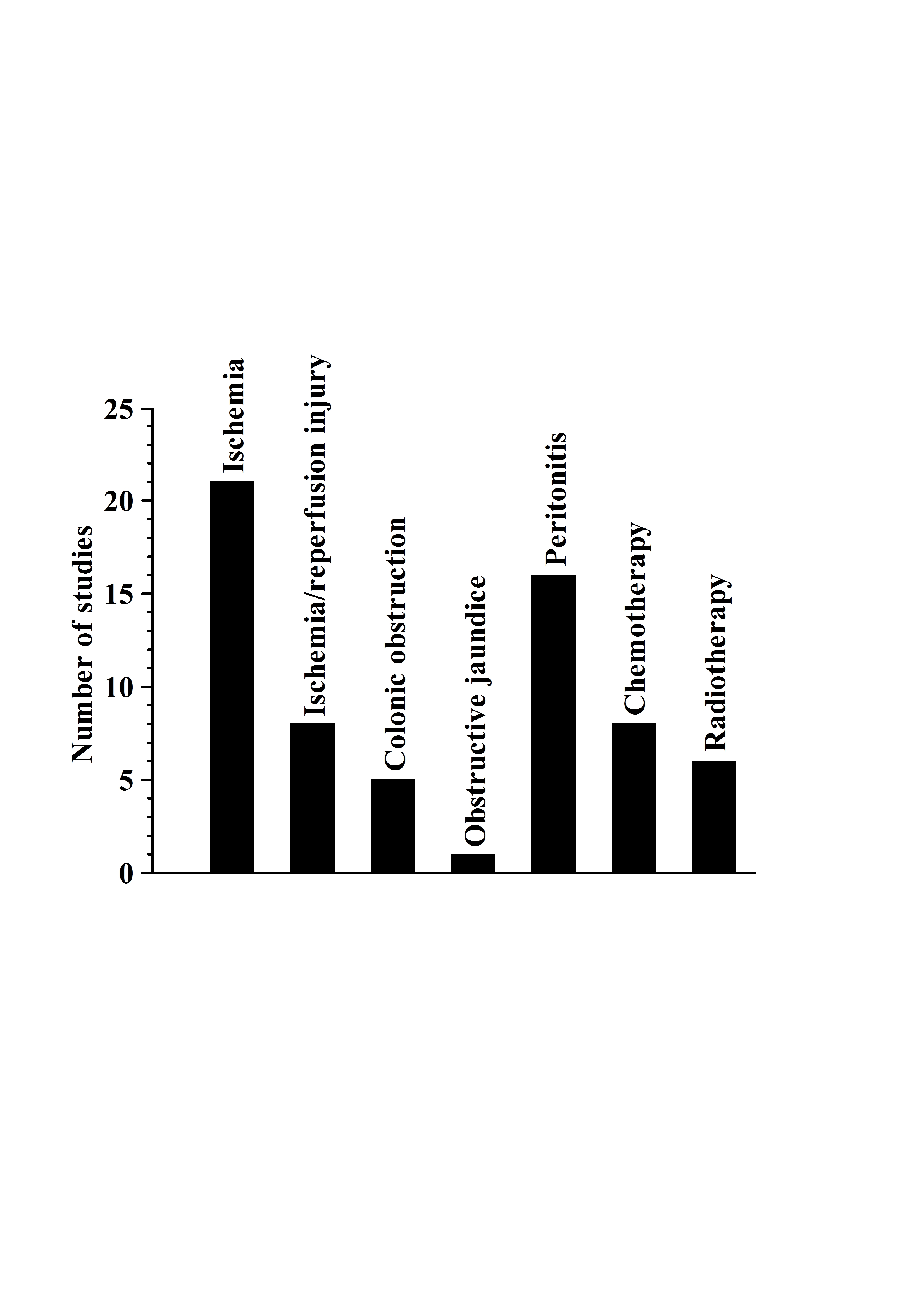 A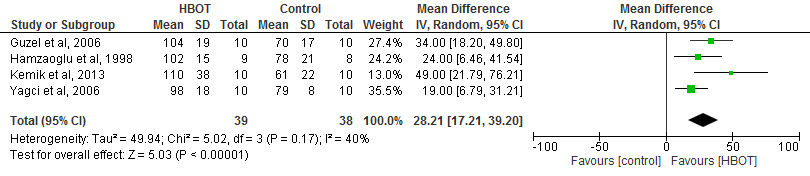 B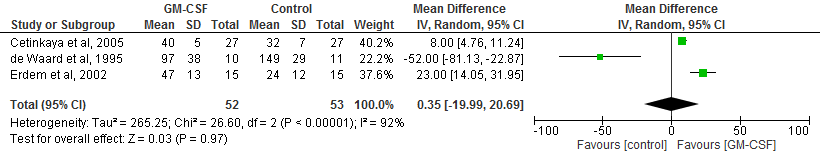 Figure 3 Forest plots of the bursting pressure in mmHg. The results of the meta-analysis for A: Hyperbaric oxygen therapy (HBOT) at days 4-5 in ischemic models (cf., Table 1); B: Granulocyte macrophage-colony stimulating factor (GM-CSF) at days 3 and 7 in chemotherapeutic models (cf., Table 5). Table 1 Studies on therapeutic compounds in ischemic modelsTable 1 Studies on therapeutic compounds in ischemic modelsTable 1 Studies on therapeutic compounds in ischemic modelsTable 1 Studies on therapeutic compounds in ischemic modelsTable 1 Studies on therapeutic compounds in ischemic modelsTable 1 Studies on therapeutic compounds in ischemic modelsTable 1 Studies on therapeutic compounds in ischemic modelsTable 1 Studies on therapeutic compounds in ischemic modelsTable 1 Studies on therapeutic compounds in ischemic modelsTable 1 Studies on therapeutic compounds in ischemic modelsTable 1 Studies on therapeutic compounds in ischemic modelsStudyCompoundTime of administrationSpeciesSexSample size1DosageRouteTestTest dayEffect2Yagci et al[33], 2006HBOTPreoperativeRatM20BPR5NSYagci et al[33], 2006HBOTPostoperative20↑23Yagci et al[33], 2006HBOTPreoperative and postoperative20↑37Hamzaoglu et al[31], 1998HBOTPostoperativeRatM16BPR4↑32Guzel et al[35], 2006HBOTPostoperativeRatF20BPR4↑50Guzel et al[35], 2006HBOT+β-1,3-glucan20203IP↑67Guzel et al[35], 2006β-1,3-glucan20203IP↑50Kemik et al[36], 2013HBOTPostoperativeRatF20BPR4↑80Kemik et al[36], 2013HBOT+LMWH2014SC↑67Kemik et al[36], 2013LMWH2014SCNSAdas et al[21], 2011VEGF-A plasmidIntraoperativeRatM400.0013LOBPR4↑16Adas et al[21], 2011FGF-2 plasmid0.0013↑14Adas et al[21], 2011VEGF-A+FGF-2 plasmids0.0013+0.0013↑38Saribeyoglu et al[38], 2003PDGF-BBIntraoperativeRatM201253LOBPR4↑8Yarimkaya et al[32], 2003GHPreoperative and postoperativeRatM2815SCBPR3/7↑87/↑32Yarimkaya et al[32], 2003NandrolonePreoperative2824IM↑55/NSTasdelen et al[39], 2004LeptinPostoperativeRatN/A200.0014IPBPR7↑27Parra-Membrives et al[34], 2007PentoxifyllinePostoperativeRatM, F38504IPBPR/BST8↑74/↑81Sümer et al[40], 2011PentoxifyllinePostoperativeRatM, F20504IPBPR5NSSümer et al[40], 2011Vinpocetine2014NSKaratepe et al[41], 2011AdrenomedullinPostoperativeRatF320.0023SCBPR3/7↑5/↑20Cetinkaya et al[43], 2006BostentanPostoperativeRatF203.54IPBPR6↑46Garcia et al[22], 1998AllopurinolPreoperative and postoperativeRatM20504POBPR4↑74Adas et al[44], 2011MSCsIntraoperativeRatM400.56LOBPR4/7↑110/↑86Adas et al[45], 2013MSCsPostoperativeRatM400.56IVBPR4/7↑42/NSDinc et al[46], 2004GM-CSFIntraoperativeRatM720.0504LOBPR3/7↑30/↑26Ikeda et al[47], 1988Prostacyclin analogue (OP-41483)Intraoperative and postoperativeDogM, F1070.000044IVAL3NSIkeda et al[47], 1988Prostacyclin analogue (OP-41483)Intraoperative and postoperativeDogM, F188↓100Ikeda et al[47], 1988Prostacyclin analogue (OP-41483)Intraoperative and postoperativeDogM, F129NSCohen et al[48], 1985Neomycin+erythromycinPreoperativeRatN/A12203POAL7↓83Cohen et al[48], 1985Clindamycin+gentamicinPreoperative12154+24IVNSKaratas et al[49], 2010AmelogeninIntraoperativeRatM16N/ALOBPR4↑25Irkoruco et al[50], 2009SildenafilPostoperativeRatM27104/204POBPR4NS/NSConeely et al[51], 2010Compound 48/80PreoperativeRatM2014IVBPR4NS1Total number of animals; 2↑% increase (P < 0.05) or ↓% decrease (P < 0.05) vs controls; 3mg; 4mg/kg; 5IU/kg; 6mL;  7Slight ischemia: 8Moderate ischemia; 9Severe ischemia. AL: Anastomotic leakage; BPR: Bursting pressure; BST: Breaking strength; F: Female; FGF-2: Fibroblast growth factor-2; GH: Growth hormone; GM-CSF: Granulocyte macrophage-colony stimulating factor; HBOT: Hyperbaric oxygen therapy; IP: Intraperitoneal; IV: Intravenous; LMWH: Low molecular weight heparin; LO: Local; M: Male; MSCs: Bone marrow derived mesenchymal stem cells; N/A: Data not available; NS: Not statistically significant; PDGF-BB: Platelet-derived growth factor-BB; PO: Per os; SC: Subcutaneous; VEGF-A: Vascular endothelial growth factor-A.1Total number of animals; 2↑% increase (P < 0.05) or ↓% decrease (P < 0.05) vs controls; 3mg; 4mg/kg; 5IU/kg; 6mL;  7Slight ischemia: 8Moderate ischemia; 9Severe ischemia. AL: Anastomotic leakage; BPR: Bursting pressure; BST: Breaking strength; F: Female; FGF-2: Fibroblast growth factor-2; GH: Growth hormone; GM-CSF: Granulocyte macrophage-colony stimulating factor; HBOT: Hyperbaric oxygen therapy; IP: Intraperitoneal; IV: Intravenous; LMWH: Low molecular weight heparin; LO: Local; M: Male; MSCs: Bone marrow derived mesenchymal stem cells; N/A: Data not available; NS: Not statistically significant; PDGF-BB: Platelet-derived growth factor-BB; PO: Per os; SC: Subcutaneous; VEGF-A: Vascular endothelial growth factor-A.1Total number of animals; 2↑% increase (P < 0.05) or ↓% decrease (P < 0.05) vs controls; 3mg; 4mg/kg; 5IU/kg; 6mL;  7Slight ischemia: 8Moderate ischemia; 9Severe ischemia. AL: Anastomotic leakage; BPR: Bursting pressure; BST: Breaking strength; F: Female; FGF-2: Fibroblast growth factor-2; GH: Growth hormone; GM-CSF: Granulocyte macrophage-colony stimulating factor; HBOT: Hyperbaric oxygen therapy; IP: Intraperitoneal; IV: Intravenous; LMWH: Low molecular weight heparin; LO: Local; M: Male; MSCs: Bone marrow derived mesenchymal stem cells; N/A: Data not available; NS: Not statistically significant; PDGF-BB: Platelet-derived growth factor-BB; PO: Per os; SC: Subcutaneous; VEGF-A: Vascular endothelial growth factor-A.1Total number of animals; 2↑% increase (P < 0.05) or ↓% decrease (P < 0.05) vs controls; 3mg; 4mg/kg; 5IU/kg; 6mL;  7Slight ischemia: 8Moderate ischemia; 9Severe ischemia. AL: Anastomotic leakage; BPR: Bursting pressure; BST: Breaking strength; F: Female; FGF-2: Fibroblast growth factor-2; GH: Growth hormone; GM-CSF: Granulocyte macrophage-colony stimulating factor; HBOT: Hyperbaric oxygen therapy; IP: Intraperitoneal; IV: Intravenous; LMWH: Low molecular weight heparin; LO: Local; M: Male; MSCs: Bone marrow derived mesenchymal stem cells; N/A: Data not available; NS: Not statistically significant; PDGF-BB: Platelet-derived growth factor-BB; PO: Per os; SC: Subcutaneous; VEGF-A: Vascular endothelial growth factor-A.1Total number of animals; 2↑% increase (P < 0.05) or ↓% decrease (P < 0.05) vs controls; 3mg; 4mg/kg; 5IU/kg; 6mL;  7Slight ischemia: 8Moderate ischemia; 9Severe ischemia. AL: Anastomotic leakage; BPR: Bursting pressure; BST: Breaking strength; F: Female; FGF-2: Fibroblast growth factor-2; GH: Growth hormone; GM-CSF: Granulocyte macrophage-colony stimulating factor; HBOT: Hyperbaric oxygen therapy; IP: Intraperitoneal; IV: Intravenous; LMWH: Low molecular weight heparin; LO: Local; M: Male; MSCs: Bone marrow derived mesenchymal stem cells; N/A: Data not available; NS: Not statistically significant; PDGF-BB: Platelet-derived growth factor-BB; PO: Per os; SC: Subcutaneous; VEGF-A: Vascular endothelial growth factor-A.1Total number of animals; 2↑% increase (P < 0.05) or ↓% decrease (P < 0.05) vs controls; 3mg; 4mg/kg; 5IU/kg; 6mL;  7Slight ischemia: 8Moderate ischemia; 9Severe ischemia. AL: Anastomotic leakage; BPR: Bursting pressure; BST: Breaking strength; F: Female; FGF-2: Fibroblast growth factor-2; GH: Growth hormone; GM-CSF: Granulocyte macrophage-colony stimulating factor; HBOT: Hyperbaric oxygen therapy; IP: Intraperitoneal; IV: Intravenous; LMWH: Low molecular weight heparin; LO: Local; M: Male; MSCs: Bone marrow derived mesenchymal stem cells; N/A: Data not available; NS: Not statistically significant; PDGF-BB: Platelet-derived growth factor-BB; PO: Per os; SC: Subcutaneous; VEGF-A: Vascular endothelial growth factor-A.1Total number of animals; 2↑% increase (P < 0.05) or ↓% decrease (P < 0.05) vs controls; 3mg; 4mg/kg; 5IU/kg; 6mL;  7Slight ischemia: 8Moderate ischemia; 9Severe ischemia. AL: Anastomotic leakage; BPR: Bursting pressure; BST: Breaking strength; F: Female; FGF-2: Fibroblast growth factor-2; GH: Growth hormone; GM-CSF: Granulocyte macrophage-colony stimulating factor; HBOT: Hyperbaric oxygen therapy; IP: Intraperitoneal; IV: Intravenous; LMWH: Low molecular weight heparin; LO: Local; M: Male; MSCs: Bone marrow derived mesenchymal stem cells; N/A: Data not available; NS: Not statistically significant; PDGF-BB: Platelet-derived growth factor-BB; PO: Per os; SC: Subcutaneous; VEGF-A: Vascular endothelial growth factor-A.1Total number of animals; 2↑% increase (P < 0.05) or ↓% decrease (P < 0.05) vs controls; 3mg; 4mg/kg; 5IU/kg; 6mL;  7Slight ischemia: 8Moderate ischemia; 9Severe ischemia. AL: Anastomotic leakage; BPR: Bursting pressure; BST: Breaking strength; F: Female; FGF-2: Fibroblast growth factor-2; GH: Growth hormone; GM-CSF: Granulocyte macrophage-colony stimulating factor; HBOT: Hyperbaric oxygen therapy; IP: Intraperitoneal; IV: Intravenous; LMWH: Low molecular weight heparin; LO: Local; M: Male; MSCs: Bone marrow derived mesenchymal stem cells; N/A: Data not available; NS: Not statistically significant; PDGF-BB: Platelet-derived growth factor-BB; PO: Per os; SC: Subcutaneous; VEGF-A: Vascular endothelial growth factor-A.1Total number of animals; 2↑% increase (P < 0.05) or ↓% decrease (P < 0.05) vs controls; 3mg; 4mg/kg; 5IU/kg; 6mL;  7Slight ischemia: 8Moderate ischemia; 9Severe ischemia. AL: Anastomotic leakage; BPR: Bursting pressure; BST: Breaking strength; F: Female; FGF-2: Fibroblast growth factor-2; GH: Growth hormone; GM-CSF: Granulocyte macrophage-colony stimulating factor; HBOT: Hyperbaric oxygen therapy; IP: Intraperitoneal; IV: Intravenous; LMWH: Low molecular weight heparin; LO: Local; M: Male; MSCs: Bone marrow derived mesenchymal stem cells; N/A: Data not available; NS: Not statistically significant; PDGF-BB: Platelet-derived growth factor-BB; PO: Per os; SC: Subcutaneous; VEGF-A: Vascular endothelial growth factor-A.1Total number of animals; 2↑% increase (P < 0.05) or ↓% decrease (P < 0.05) vs controls; 3mg; 4mg/kg; 5IU/kg; 6mL;  7Slight ischemia: 8Moderate ischemia; 9Severe ischemia. AL: Anastomotic leakage; BPR: Bursting pressure; BST: Breaking strength; F: Female; FGF-2: Fibroblast growth factor-2; GH: Growth hormone; GM-CSF: Granulocyte macrophage-colony stimulating factor; HBOT: Hyperbaric oxygen therapy; IP: Intraperitoneal; IV: Intravenous; LMWH: Low molecular weight heparin; LO: Local; M: Male; MSCs: Bone marrow derived mesenchymal stem cells; N/A: Data not available; NS: Not statistically significant; PDGF-BB: Platelet-derived growth factor-BB; PO: Per os; SC: Subcutaneous; VEGF-A: Vascular endothelial growth factor-A.1Total number of animals; 2↑% increase (P < 0.05) or ↓% decrease (P < 0.05) vs controls; 3mg; 4mg/kg; 5IU/kg; 6mL;  7Slight ischemia: 8Moderate ischemia; 9Severe ischemia. AL: Anastomotic leakage; BPR: Bursting pressure; BST: Breaking strength; F: Female; FGF-2: Fibroblast growth factor-2; GH: Growth hormone; GM-CSF: Granulocyte macrophage-colony stimulating factor; HBOT: Hyperbaric oxygen therapy; IP: Intraperitoneal; IV: Intravenous; LMWH: Low molecular weight heparin; LO: Local; M: Male; MSCs: Bone marrow derived mesenchymal stem cells; N/A: Data not available; NS: Not statistically significant; PDGF-BB: Platelet-derived growth factor-BB; PO: Per os; SC: Subcutaneous; VEGF-A: Vascular endothelial growth factor-A.Table 2 Studies on therapeutic compounds in ischemia/reperfusion injury modelsTable 2 Studies on therapeutic compounds in ischemia/reperfusion injury modelsTable 2 Studies on therapeutic compounds in ischemia/reperfusion injury modelsTable 2 Studies on therapeutic compounds in ischemia/reperfusion injury modelsTable 2 Studies on therapeutic compounds in ischemia/reperfusion injury modelsTable 2 Studies on therapeutic compounds in ischemia/reperfusion injury modelsTable 2 Studies on therapeutic compounds in ischemia/reperfusion injury modelsTable 2 Studies on therapeutic compounds in ischemia/reperfusion injury modelsTable 2 Studies on therapeutic compounds in ischemia/reperfusion injury modelsTable 2 Studies on therapeutic compounds in ischemia/reperfusion injury modelsTable 2 Studies on therapeutic compounds in ischemia/reperfusion injury modelsStudyCompoundTime of administrationSpeciesSexSample size1DosageRouteTestTest dayEffect2Tekin et al[56], 2002ATIIIPreoperative  and postoperativeRatM162503IVBPR6↑74Unal et al[57], 2009Ethyl pyruvatePreoperativeRatM24504IPBPR5↑63Unal et al[57], 2009Ethyl pyruvatePreoperative  and postoperative↑69Kabali et al[53], 2009NACPreoperativeRatF303004PO/IPBPR7↑25/↑37Aydin et al[55], 2007TempolPreoperative  and postoperativeRatM20304IVBPR5↑6Teke et al[58], 2008Activated protein CPreoperative  and postoperativeRatM240.14IVBPR7↑7Teke et al[59], 2013Caffeic acid phenethyl esterPreoperative  and postoperativeRatM240.00284IV+IPBPR7↑7Teke et al[54], 2007Pyrrolidine dithiocarbamatePreoperative  and postoperativeRatM201004IVBPR6↑6Celik et al[52], 2013MontelukastPreoperative  and postoperativeRatM24104IPBPR5↑361Total number of animals; 2↑% increase (P < 0.05) vs controls; 3IU/kg; 4mg/kg; ATIII: Antitrombin III; BPR: Bursting pressure; F: Female; IP: Intraperitoneal; IV: Intravenous; M: Male; NAC: N-acetyl cysteine; PO: Per os.1Total number of animals; 2↑% increase (P < 0.05) vs controls; 3IU/kg; 4mg/kg; ATIII: Antitrombin III; BPR: Bursting pressure; F: Female; IP: Intraperitoneal; IV: Intravenous; M: Male; NAC: N-acetyl cysteine; PO: Per os.1Total number of animals; 2↑% increase (P < 0.05) vs controls; 3IU/kg; 4mg/kg; ATIII: Antitrombin III; BPR: Bursting pressure; F: Female; IP: Intraperitoneal; IV: Intravenous; M: Male; NAC: N-acetyl cysteine; PO: Per os.1Total number of animals; 2↑% increase (P < 0.05) vs controls; 3IU/kg; 4mg/kg; ATIII: Antitrombin III; BPR: Bursting pressure; F: Female; IP: Intraperitoneal; IV: Intravenous; M: Male; NAC: N-acetyl cysteine; PO: Per os.1Total number of animals; 2↑% increase (P < 0.05) vs controls; 3IU/kg; 4mg/kg; ATIII: Antitrombin III; BPR: Bursting pressure; F: Female; IP: Intraperitoneal; IV: Intravenous; M: Male; NAC: N-acetyl cysteine; PO: Per os.1Total number of animals; 2↑% increase (P < 0.05) vs controls; 3IU/kg; 4mg/kg; ATIII: Antitrombin III; BPR: Bursting pressure; F: Female; IP: Intraperitoneal; IV: Intravenous; M: Male; NAC: N-acetyl cysteine; PO: Per os.1Total number of animals; 2↑% increase (P < 0.05) vs controls; 3IU/kg; 4mg/kg; ATIII: Antitrombin III; BPR: Bursting pressure; F: Female; IP: Intraperitoneal; IV: Intravenous; M: Male; NAC: N-acetyl cysteine; PO: Per os.1Total number of animals; 2↑% increase (P < 0.05) vs controls; 3IU/kg; 4mg/kg; ATIII: Antitrombin III; BPR: Bursting pressure; F: Female; IP: Intraperitoneal; IV: Intravenous; M: Male; NAC: N-acetyl cysteine; PO: Per os.1Total number of animals; 2↑% increase (P < 0.05) vs controls; 3IU/kg; 4mg/kg; ATIII: Antitrombin III; BPR: Bursting pressure; F: Female; IP: Intraperitoneal; IV: Intravenous; M: Male; NAC: N-acetyl cysteine; PO: Per os.1Total number of animals; 2↑% increase (P < 0.05) vs controls; 3IU/kg; 4mg/kg; ATIII: Antitrombin III; BPR: Bursting pressure; F: Female; IP: Intraperitoneal; IV: Intravenous; M: Male; NAC: N-acetyl cysteine; PO: Per os.1Total number of animals; 2↑% increase (P < 0.05) vs controls; 3IU/kg; 4mg/kg; ATIII: Antitrombin III; BPR: Bursting pressure; F: Female; IP: Intraperitoneal; IV: Intravenous; M: Male; NAC: N-acetyl cysteine; PO: Per os.Table 3 Studies on therapeutic compounds in obstructive colon and obstructive jaundice modelsTable 3 Studies on therapeutic compounds in obstructive colon and obstructive jaundice modelsTable 3 Studies on therapeutic compounds in obstructive colon and obstructive jaundice modelsTable 3 Studies on therapeutic compounds in obstructive colon and obstructive jaundice modelsTable 3 Studies on therapeutic compounds in obstructive colon and obstructive jaundice modelsTable 3 Studies on therapeutic compounds in obstructive colon and obstructive jaundice modelsTable 3 Studies on therapeutic compounds in obstructive colon and obstructive jaundice modelsTable 3 Studies on therapeutic compounds in obstructive colon and obstructive jaundice modelsTable 3 Studies on therapeutic compounds in obstructive colon and obstructive jaundice modelsTable 3 Studies on therapeutic compounds in obstructive colon and obstructive jaundice modelsTable 3 Studies on therapeutic compounds in obstructive colon and obstructive jaundice modelsStudyCompoundTime of administrationSpeciesSexSample size1Dosage RouteTestTest dayEffect2Erbil et al[23], 2000PIPreoperativeRatM144103LavageBPR3/6↑44/↑42Erbil et al[23], 2000L-NAME0.133/6↓26/↓28Aguilar-Nascimento et al[60], 1995PIPreoperativeRatM40103LavageBPR3/6NS/↑41Aguilar-Nascimento et al[60], 1995PIPreoperativeRatM40103LavageBST3/6NS/↑28Faruquzzaman et al[63], 2009EPOPostoperativeGuinea pigM205004SCBPR7↑15Moran et al[61], 2007EPOPostoperativeRatM205004SCBPR7↑12Galanopoulos et al[62], 2014IloprostPostoperativeRatM400.0025IPBPR4/8↑115/↑74Galanopoulos et al[62], 2014IloprostPostoperativeRatM400.0025IPAL4/8NS/NSGulcelik et al[17], 20056GM-CSFIntraoperativeRatM440.0505LOBPR3↑241Total number of animals; 2↑% increase (P < 0.05) or ↓% decrease (P < 0.05) vs controls; 3%-solution; 4IU/kg; 5mg/kg; 6Model of obstructive jaundice. AL: Anastomotic leakage; BPR: Bursting pressure; BST: Breaking strength; EPO: Erythropoietin; GM-CSF: Granulocyte macrophage-colony stimulating factor; IP: Intraperitoneal; L-NAME: NG-nitro-L-arginine methyl ester; LO: Local; M: Male; NS: Not statistically significant; PI: Povidone iodine; SC: Subcutaneous. 1Total number of animals; 2↑% increase (P < 0.05) or ↓% decrease (P < 0.05) vs controls; 3%-solution; 4IU/kg; 5mg/kg; 6Model of obstructive jaundice. AL: Anastomotic leakage; BPR: Bursting pressure; BST: Breaking strength; EPO: Erythropoietin; GM-CSF: Granulocyte macrophage-colony stimulating factor; IP: Intraperitoneal; L-NAME: NG-nitro-L-arginine methyl ester; LO: Local; M: Male; NS: Not statistically significant; PI: Povidone iodine; SC: Subcutaneous. 1Total number of animals; 2↑% increase (P < 0.05) or ↓% decrease (P < 0.05) vs controls; 3%-solution; 4IU/kg; 5mg/kg; 6Model of obstructive jaundice. AL: Anastomotic leakage; BPR: Bursting pressure; BST: Breaking strength; EPO: Erythropoietin; GM-CSF: Granulocyte macrophage-colony stimulating factor; IP: Intraperitoneal; L-NAME: NG-nitro-L-arginine methyl ester; LO: Local; M: Male; NS: Not statistically significant; PI: Povidone iodine; SC: Subcutaneous. 1Total number of animals; 2↑% increase (P < 0.05) or ↓% decrease (P < 0.05) vs controls; 3%-solution; 4IU/kg; 5mg/kg; 6Model of obstructive jaundice. AL: Anastomotic leakage; BPR: Bursting pressure; BST: Breaking strength; EPO: Erythropoietin; GM-CSF: Granulocyte macrophage-colony stimulating factor; IP: Intraperitoneal; L-NAME: NG-nitro-L-arginine methyl ester; LO: Local; M: Male; NS: Not statistically significant; PI: Povidone iodine; SC: Subcutaneous. 1Total number of animals; 2↑% increase (P < 0.05) or ↓% decrease (P < 0.05) vs controls; 3%-solution; 4IU/kg; 5mg/kg; 6Model of obstructive jaundice. AL: Anastomotic leakage; BPR: Bursting pressure; BST: Breaking strength; EPO: Erythropoietin; GM-CSF: Granulocyte macrophage-colony stimulating factor; IP: Intraperitoneal; L-NAME: NG-nitro-L-arginine methyl ester; LO: Local; M: Male; NS: Not statistically significant; PI: Povidone iodine; SC: Subcutaneous. 1Total number of animals; 2↑% increase (P < 0.05) or ↓% decrease (P < 0.05) vs controls; 3%-solution; 4IU/kg; 5mg/kg; 6Model of obstructive jaundice. AL: Anastomotic leakage; BPR: Bursting pressure; BST: Breaking strength; EPO: Erythropoietin; GM-CSF: Granulocyte macrophage-colony stimulating factor; IP: Intraperitoneal; L-NAME: NG-nitro-L-arginine methyl ester; LO: Local; M: Male; NS: Not statistically significant; PI: Povidone iodine; SC: Subcutaneous. 1Total number of animals; 2↑% increase (P < 0.05) or ↓% decrease (P < 0.05) vs controls; 3%-solution; 4IU/kg; 5mg/kg; 6Model of obstructive jaundice. AL: Anastomotic leakage; BPR: Bursting pressure; BST: Breaking strength; EPO: Erythropoietin; GM-CSF: Granulocyte macrophage-colony stimulating factor; IP: Intraperitoneal; L-NAME: NG-nitro-L-arginine methyl ester; LO: Local; M: Male; NS: Not statistically significant; PI: Povidone iodine; SC: Subcutaneous. 1Total number of animals; 2↑% increase (P < 0.05) or ↓% decrease (P < 0.05) vs controls; 3%-solution; 4IU/kg; 5mg/kg; 6Model of obstructive jaundice. AL: Anastomotic leakage; BPR: Bursting pressure; BST: Breaking strength; EPO: Erythropoietin; GM-CSF: Granulocyte macrophage-colony stimulating factor; IP: Intraperitoneal; L-NAME: NG-nitro-L-arginine methyl ester; LO: Local; M: Male; NS: Not statistically significant; PI: Povidone iodine; SC: Subcutaneous. 1Total number of animals; 2↑% increase (P < 0.05) or ↓% decrease (P < 0.05) vs controls; 3%-solution; 4IU/kg; 5mg/kg; 6Model of obstructive jaundice. AL: Anastomotic leakage; BPR: Bursting pressure; BST: Breaking strength; EPO: Erythropoietin; GM-CSF: Granulocyte macrophage-colony stimulating factor; IP: Intraperitoneal; L-NAME: NG-nitro-L-arginine methyl ester; LO: Local; M: Male; NS: Not statistically significant; PI: Povidone iodine; SC: Subcutaneous. 1Total number of animals; 2↑% increase (P < 0.05) or ↓% decrease (P < 0.05) vs controls; 3%-solution; 4IU/kg; 5mg/kg; 6Model of obstructive jaundice. AL: Anastomotic leakage; BPR: Bursting pressure; BST: Breaking strength; EPO: Erythropoietin; GM-CSF: Granulocyte macrophage-colony stimulating factor; IP: Intraperitoneal; L-NAME: NG-nitro-L-arginine methyl ester; LO: Local; M: Male; NS: Not statistically significant; PI: Povidone iodine; SC: Subcutaneous. 1Total number of animals; 2↑% increase (P < 0.05) or ↓% decrease (P < 0.05) vs controls; 3%-solution; 4IU/kg; 5mg/kg; 6Model of obstructive jaundice. AL: Anastomotic leakage; BPR: Bursting pressure; BST: Breaking strength; EPO: Erythropoietin; GM-CSF: Granulocyte macrophage-colony stimulating factor; IP: Intraperitoneal; L-NAME: NG-nitro-L-arginine methyl ester; LO: Local; M: Male; NS: Not statistically significant; PI: Povidone iodine; SC: Subcutaneous. Table 4 Studies on therapeutic compounds in models of peritonitisTable 4 Studies on therapeutic compounds in models of peritonitisTable 4 Studies on therapeutic compounds in models of peritonitisTable 4 Studies on therapeutic compounds in models of peritonitisTable 4 Studies on therapeutic compounds in models of peritonitisTable 4 Studies on therapeutic compounds in models of peritonitisTable 4 Studies on therapeutic compounds in models of peritonitisTable 4 Studies on therapeutic compounds in models of peritonitisTable 4 Studies on therapeutic compounds in models of peritonitisTable 4 Studies on therapeutic compounds in models of peritonitisTable 4 Studies on therapeutic compounds in models of peritonitisStudyCompoundTime of administrationSpeciesSexSample size1DosageRouteTestTest dayEffect2Ayten et al[67], 2008SildenafilPostoperativeRatF1483IPBPR7↑43Diller et al[74], 2009ATIIIIntraoperativeMouseM602504IVBPR2↑34Diller et al[74], 2009ATIIIIntraoperative4NSDiller et al[74], 2009ATIIIIntraoperative7↑38Gunerhan et al[72], 2006UFHPostoperativeRatM45503SCBPR7↑12Gunerhan et al[72], 2006LMWH1.53↑19Onur et al[76], 2009Ethyl pyruvatePostoperativeRatN/A20503IPBPR7↑51Aytekin et al[68], 2007TempolPreoperative and postoperativeRatM20303IVBPR6↑10Ergin et al[75], 2004G-CSFPreoperative and postoperativeRatM200.0503SCBPR4↑26Ergin et al[75], 2004Levamisole2053PONSTeke et al[69], 2008Activated protein CPreoperative and postoperativeRatM240.13IVBPR7↑9Teke et al[70], 2012Caffeic acid phenethyl esterPreoperative and postoperativeRatM240.00283IPBPR7↑9Teke et al[71], 2007Pyrrolidine dithiocarbamatePreoperative and postoperativeRatM201003IVBPR6↑7Akkus et al[73], 2006TaurolidineIntraoperativeRatF400.55LavageBPR3/7↑26/↑12Bicalho et al[78], 2011ChlorhexidineIntraoperativeRatM160.055LavageBPR7NSWang et al[79], 2009Hydroxyethyl starchPreoperative and postoperativeRatM327.56156306IVBPR5NS↑9↓5Wang et al[80], 2010Hydroxyethyl starchPreoperative and postoperativeRatM20156IVBPR5↑9Sucullu et al[81], 2008HBOTPostoperativeRatM,F32BPR3/7↑186/↑74Rocha et al[82], 2010HBOTPostoperativeRatM30BST5NSVaneerdeweg et al[83], 2000GentamicinIntraoperativeRatM302.67/123LO/IMBPR4NS/NS1Total number of animals; 2↑% increase (P<0.05) or ↓% decrease (P<0.05) vs controls; 3mg/kg; 4IU/kg; 5%-solution; 6mL/kg; 7mg; ATIII: Antitrombin III; BPR: Bursting pressure; BST: Breaking strength; F: Female; G-CSF: Granulocyte- colony stimulating factor; HBOT: Hyperbaric oxygen therapy; IM: Intramuscular; IP: Intraperitoneal; IV: Intravenous; LMWH: Low molecular weight heparin; LO: Local; M: Male; N/A: Data not available; NS: Not statistically significant; PO: Per os; SC: Subcutaneous; UFH: Unfractionated heparin. 1Total number of animals; 2↑% increase (P<0.05) or ↓% decrease (P<0.05) vs controls; 3mg/kg; 4IU/kg; 5%-solution; 6mL/kg; 7mg; ATIII: Antitrombin III; BPR: Bursting pressure; BST: Breaking strength; F: Female; G-CSF: Granulocyte- colony stimulating factor; HBOT: Hyperbaric oxygen therapy; IM: Intramuscular; IP: Intraperitoneal; IV: Intravenous; LMWH: Low molecular weight heparin; LO: Local; M: Male; N/A: Data not available; NS: Not statistically significant; PO: Per os; SC: Subcutaneous; UFH: Unfractionated heparin. 1Total number of animals; 2↑% increase (P<0.05) or ↓% decrease (P<0.05) vs controls; 3mg/kg; 4IU/kg; 5%-solution; 6mL/kg; 7mg; ATIII: Antitrombin III; BPR: Bursting pressure; BST: Breaking strength; F: Female; G-CSF: Granulocyte- colony stimulating factor; HBOT: Hyperbaric oxygen therapy; IM: Intramuscular; IP: Intraperitoneal; IV: Intravenous; LMWH: Low molecular weight heparin; LO: Local; M: Male; N/A: Data not available; NS: Not statistically significant; PO: Per os; SC: Subcutaneous; UFH: Unfractionated heparin. 1Total number of animals; 2↑% increase (P<0.05) or ↓% decrease (P<0.05) vs controls; 3mg/kg; 4IU/kg; 5%-solution; 6mL/kg; 7mg; ATIII: Antitrombin III; BPR: Bursting pressure; BST: Breaking strength; F: Female; G-CSF: Granulocyte- colony stimulating factor; HBOT: Hyperbaric oxygen therapy; IM: Intramuscular; IP: Intraperitoneal; IV: Intravenous; LMWH: Low molecular weight heparin; LO: Local; M: Male; N/A: Data not available; NS: Not statistically significant; PO: Per os; SC: Subcutaneous; UFH: Unfractionated heparin. 1Total number of animals; 2↑% increase (P<0.05) or ↓% decrease (P<0.05) vs controls; 3mg/kg; 4IU/kg; 5%-solution; 6mL/kg; 7mg; ATIII: Antitrombin III; BPR: Bursting pressure; BST: Breaking strength; F: Female; G-CSF: Granulocyte- colony stimulating factor; HBOT: Hyperbaric oxygen therapy; IM: Intramuscular; IP: Intraperitoneal; IV: Intravenous; LMWH: Low molecular weight heparin; LO: Local; M: Male; N/A: Data not available; NS: Not statistically significant; PO: Per os; SC: Subcutaneous; UFH: Unfractionated heparin. 1Total number of animals; 2↑% increase (P<0.05) or ↓% decrease (P<0.05) vs controls; 3mg/kg; 4IU/kg; 5%-solution; 6mL/kg; 7mg; ATIII: Antitrombin III; BPR: Bursting pressure; BST: Breaking strength; F: Female; G-CSF: Granulocyte- colony stimulating factor; HBOT: Hyperbaric oxygen therapy; IM: Intramuscular; IP: Intraperitoneal; IV: Intravenous; LMWH: Low molecular weight heparin; LO: Local; M: Male; N/A: Data not available; NS: Not statistically significant; PO: Per os; SC: Subcutaneous; UFH: Unfractionated heparin. 1Total number of animals; 2↑% increase (P<0.05) or ↓% decrease (P<0.05) vs controls; 3mg/kg; 4IU/kg; 5%-solution; 6mL/kg; 7mg; ATIII: Antitrombin III; BPR: Bursting pressure; BST: Breaking strength; F: Female; G-CSF: Granulocyte- colony stimulating factor; HBOT: Hyperbaric oxygen therapy; IM: Intramuscular; IP: Intraperitoneal; IV: Intravenous; LMWH: Low molecular weight heparin; LO: Local; M: Male; N/A: Data not available; NS: Not statistically significant; PO: Per os; SC: Subcutaneous; UFH: Unfractionated heparin. 1Total number of animals; 2↑% increase (P<0.05) or ↓% decrease (P<0.05) vs controls; 3mg/kg; 4IU/kg; 5%-solution; 6mL/kg; 7mg; ATIII: Antitrombin III; BPR: Bursting pressure; BST: Breaking strength; F: Female; G-CSF: Granulocyte- colony stimulating factor; HBOT: Hyperbaric oxygen therapy; IM: Intramuscular; IP: Intraperitoneal; IV: Intravenous; LMWH: Low molecular weight heparin; LO: Local; M: Male; N/A: Data not available; NS: Not statistically significant; PO: Per os; SC: Subcutaneous; UFH: Unfractionated heparin. 1Total number of animals; 2↑% increase (P<0.05) or ↓% decrease (P<0.05) vs controls; 3mg/kg; 4IU/kg; 5%-solution; 6mL/kg; 7mg; ATIII: Antitrombin III; BPR: Bursting pressure; BST: Breaking strength; F: Female; G-CSF: Granulocyte- colony stimulating factor; HBOT: Hyperbaric oxygen therapy; IM: Intramuscular; IP: Intraperitoneal; IV: Intravenous; LMWH: Low molecular weight heparin; LO: Local; M: Male; N/A: Data not available; NS: Not statistically significant; PO: Per os; SC: Subcutaneous; UFH: Unfractionated heparin. 1Total number of animals; 2↑% increase (P<0.05) or ↓% decrease (P<0.05) vs controls; 3mg/kg; 4IU/kg; 5%-solution; 6mL/kg; 7mg; ATIII: Antitrombin III; BPR: Bursting pressure; BST: Breaking strength; F: Female; G-CSF: Granulocyte- colony stimulating factor; HBOT: Hyperbaric oxygen therapy; IM: Intramuscular; IP: Intraperitoneal; IV: Intravenous; LMWH: Low molecular weight heparin; LO: Local; M: Male; N/A: Data not available; NS: Not statistically significant; PO: Per os; SC: Subcutaneous; UFH: Unfractionated heparin. 1Total number of animals; 2↑% increase (P<0.05) or ↓% decrease (P<0.05) vs controls; 3mg/kg; 4IU/kg; 5%-solution; 6mL/kg; 7mg; ATIII: Antitrombin III; BPR: Bursting pressure; BST: Breaking strength; F: Female; G-CSF: Granulocyte- colony stimulating factor; HBOT: Hyperbaric oxygen therapy; IM: Intramuscular; IP: Intraperitoneal; IV: Intravenous; LMWH: Low molecular weight heparin; LO: Local; M: Male; N/A: Data not available; NS: Not statistically significant; PO: Per os; SC: Subcutaneous; UFH: Unfractionated heparin. Table 5 Studies on therapeutic compounds in chemotherapeutic modelTable 5 Studies on therapeutic compounds in chemotherapeutic modelTable 5 Studies on therapeutic compounds in chemotherapeutic modelTable 5 Studies on therapeutic compounds in chemotherapeutic modelTable 5 Studies on therapeutic compounds in chemotherapeutic modelTable 5 Studies on therapeutic compounds in chemotherapeutic modelTable 5 Studies on therapeutic compounds in chemotherapeutic modelTable 5 Studies on therapeutic compounds in chemotherapeutic modelTable 5 Studies on therapeutic compounds in chemotherapeutic modelTable 5 Studies on therapeutic compounds in chemotherapeutic modelTable 5 Studies on therapeutic compounds in chemotherapeutic modelStudyCompoundTime of administrationSpeciesSexSample size1DosageRouteTestTest dayEffect2Cetinkaya et al[91], 2005GM-CSFPostoperativeRatN/A540.0503LOBPR3↑26Erdem et al[86], 2002GM-CSFPostoperativeRatN/A300.0503LOBPR3↑98de Waard et al[87], 1995GM-CSFPostoperativeRatM310.0053IPBPR/BST7↓35/NSde Waard et al[87], 1995Interleukin-22x106;4SCNS/NSBostanoglu et al[88], 1998IloprostPostoperativeRatM380.0023N/ABPR3/7↑63/NSVasiliadis et al[90], 2007IloprostPostoperativeRatF340.0023IPBPR5/8↑44/NSVasiliadis et al[90], 2007IloprostPostoperativeRatF340.0023IPAL↓30/↓30Zacharakis et al[89], 2008IGF-1PostoperativeRatM3223IPBPR/AL7↑53/NSErenoglu et al[84], 2003HBOTPostoperativeRatM20BPR7↑26Yildiz et al[85], 20135HBOTPostoperativeRatF24BPR5NS1Total number of animals; 2↑% increase (P < 0.05) or ↓% decrease (P < 0.05) vs controls; 3mg/kg; 4IU/kg; 5Chemoradiotherapy model. AL: Anastomotic leakage; BPR: Bursting pressure; BST: Breaking strength; F: Female; GM-CSF: Granulocyte macrophage-colony stimulating factor; HBOT: Hyperbaric oxygen therapy; IGF-1: Insulin-like growth factor-1; IP: Intraperitoneal; LO: Local; M: Male; N/A: Data not available; NS: Not statistically significant; SC: Subcutaneous. 1Total number of animals; 2↑% increase (P < 0.05) or ↓% decrease (P < 0.05) vs controls; 3mg/kg; 4IU/kg; 5Chemoradiotherapy model. AL: Anastomotic leakage; BPR: Bursting pressure; BST: Breaking strength; F: Female; GM-CSF: Granulocyte macrophage-colony stimulating factor; HBOT: Hyperbaric oxygen therapy; IGF-1: Insulin-like growth factor-1; IP: Intraperitoneal; LO: Local; M: Male; N/A: Data not available; NS: Not statistically significant; SC: Subcutaneous. 1Total number of animals; 2↑% increase (P < 0.05) or ↓% decrease (P < 0.05) vs controls; 3mg/kg; 4IU/kg; 5Chemoradiotherapy model. AL: Anastomotic leakage; BPR: Bursting pressure; BST: Breaking strength; F: Female; GM-CSF: Granulocyte macrophage-colony stimulating factor; HBOT: Hyperbaric oxygen therapy; IGF-1: Insulin-like growth factor-1; IP: Intraperitoneal; LO: Local; M: Male; N/A: Data not available; NS: Not statistically significant; SC: Subcutaneous. 1Total number of animals; 2↑% increase (P < 0.05) or ↓% decrease (P < 0.05) vs controls; 3mg/kg; 4IU/kg; 5Chemoradiotherapy model. AL: Anastomotic leakage; BPR: Bursting pressure; BST: Breaking strength; F: Female; GM-CSF: Granulocyte macrophage-colony stimulating factor; HBOT: Hyperbaric oxygen therapy; IGF-1: Insulin-like growth factor-1; IP: Intraperitoneal; LO: Local; M: Male; N/A: Data not available; NS: Not statistically significant; SC: Subcutaneous. 1Total number of animals; 2↑% increase (P < 0.05) or ↓% decrease (P < 0.05) vs controls; 3mg/kg; 4IU/kg; 5Chemoradiotherapy model. AL: Anastomotic leakage; BPR: Bursting pressure; BST: Breaking strength; F: Female; GM-CSF: Granulocyte macrophage-colony stimulating factor; HBOT: Hyperbaric oxygen therapy; IGF-1: Insulin-like growth factor-1; IP: Intraperitoneal; LO: Local; M: Male; N/A: Data not available; NS: Not statistically significant; SC: Subcutaneous. 1Total number of animals; 2↑% increase (P < 0.05) or ↓% decrease (P < 0.05) vs controls; 3mg/kg; 4IU/kg; 5Chemoradiotherapy model. AL: Anastomotic leakage; BPR: Bursting pressure; BST: Breaking strength; F: Female; GM-CSF: Granulocyte macrophage-colony stimulating factor; HBOT: Hyperbaric oxygen therapy; IGF-1: Insulin-like growth factor-1; IP: Intraperitoneal; LO: Local; M: Male; N/A: Data not available; NS: Not statistically significant; SC: Subcutaneous. 1Total number of animals; 2↑% increase (P < 0.05) or ↓% decrease (P < 0.05) vs controls; 3mg/kg; 4IU/kg; 5Chemoradiotherapy model. AL: Anastomotic leakage; BPR: Bursting pressure; BST: Breaking strength; F: Female; GM-CSF: Granulocyte macrophage-colony stimulating factor; HBOT: Hyperbaric oxygen therapy; IGF-1: Insulin-like growth factor-1; IP: Intraperitoneal; LO: Local; M: Male; N/A: Data not available; NS: Not statistically significant; SC: Subcutaneous. 1Total number of animals; 2↑% increase (P < 0.05) or ↓% decrease (P < 0.05) vs controls; 3mg/kg; 4IU/kg; 5Chemoradiotherapy model. AL: Anastomotic leakage; BPR: Bursting pressure; BST: Breaking strength; F: Female; GM-CSF: Granulocyte macrophage-colony stimulating factor; HBOT: Hyperbaric oxygen therapy; IGF-1: Insulin-like growth factor-1; IP: Intraperitoneal; LO: Local; M: Male; N/A: Data not available; NS: Not statistically significant; SC: Subcutaneous. 1Total number of animals; 2↑% increase (P < 0.05) or ↓% decrease (P < 0.05) vs controls; 3mg/kg; 4IU/kg; 5Chemoradiotherapy model. AL: Anastomotic leakage; BPR: Bursting pressure; BST: Breaking strength; F: Female; GM-CSF: Granulocyte macrophage-colony stimulating factor; HBOT: Hyperbaric oxygen therapy; IGF-1: Insulin-like growth factor-1; IP: Intraperitoneal; LO: Local; M: Male; N/A: Data not available; NS: Not statistically significant; SC: Subcutaneous. 1Total number of animals; 2↑% increase (P < 0.05) or ↓% decrease (P < 0.05) vs controls; 3mg/kg; 4IU/kg; 5Chemoradiotherapy model. AL: Anastomotic leakage; BPR: Bursting pressure; BST: Breaking strength; F: Female; GM-CSF: Granulocyte macrophage-colony stimulating factor; HBOT: Hyperbaric oxygen therapy; IGF-1: Insulin-like growth factor-1; IP: Intraperitoneal; LO: Local; M: Male; N/A: Data not available; NS: Not statistically significant; SC: Subcutaneous. 1Total number of animals; 2↑% increase (P < 0.05) or ↓% decrease (P < 0.05) vs controls; 3mg/kg; 4IU/kg; 5Chemoradiotherapy model. AL: Anastomotic leakage; BPR: Bursting pressure; BST: Breaking strength; F: Female; GM-CSF: Granulocyte macrophage-colony stimulating factor; HBOT: Hyperbaric oxygen therapy; IGF-1: Insulin-like growth factor-1; IP: Intraperitoneal; LO: Local; M: Male; N/A: Data not available; NS: Not statistically significant; SC: Subcutaneous. Table 6 Studies on therapeutic compounds in models of radiotherapyTable 6 Studies on therapeutic compounds in models of radiotherapyTable 6 Studies on therapeutic compounds in models of radiotherapyTable 6 Studies on therapeutic compounds in models of radiotherapyTable 6 Studies on therapeutic compounds in models of radiotherapyTable 6 Studies on therapeutic compounds in models of radiotherapyTable 6 Studies on therapeutic compounds in models of radiotherapyTable 6 Studies on therapeutic compounds in models of radiotherapyTable 6 Studies on therapeutic compounds in models of radiotherapyTable 6 Studies on therapeutic compounds in models of radiotherapyTable 6 Studies on therapeutic compounds in models of radiotherapyStudyCompoundTime of administrationSpeciesSexSample size1DosageRouteTestTest dayEffect2Demir et al[96], 2012NACPreoperative and postoperativeRatM243005PO/IPBPR4↑126/↑182Ozdemir et al[94], 2013AmifostinePreoperativeRatF202005IPBPR5↑16Carroll et al[93], 1995Ribose-cysteine3PreoperativeRatM7220005IPBPR7↑50Ribose-cysteine4Preoperative50005IPN/ARibose-cysteine3 +glutamine3Preoperative and postoperative20005+36IP+PONSAmifostine3Preoperative2505IP↑46Amifostine4Preoperative2505IPNSMgCl23+ATP3Preoperative107+507IV↑67Rowe et al[97], 1993Ribose-cysteinePreoperativePigM1210005IVBPR9-11NSDeger et al[27], 2013PycnogenolPreoperativeRatM402005POBPR3/7↑19/↑38Ozel Turkcu et al[95], 2012EPOPreoperative and postoperativeRatM165008IMBPRN/ANS1Total number of animals; 2↑% increase (P < 0.05) vs controls;  340 GY; 470 GY; 5mg/kg; 6%-solution; 7g/kg;  8IU/kg. ATP: Adenosine triphosphate; BPR: Bursting pressure; EPO: Erythropoietin; F: Female; IM: Intramuscular; IP: Intraperitoneal; IV: Intravenous; M: Male; NAC: N-acetyl cysteine; N/A: Data not available; NS: Not statistically significant; PO: Per os.1Total number of animals; 2↑% increase (P < 0.05) vs controls;  340 GY; 470 GY; 5mg/kg; 6%-solution; 7g/kg;  8IU/kg. ATP: Adenosine triphosphate; BPR: Bursting pressure; EPO: Erythropoietin; F: Female; IM: Intramuscular; IP: Intraperitoneal; IV: Intravenous; M: Male; NAC: N-acetyl cysteine; N/A: Data not available; NS: Not statistically significant; PO: Per os.1Total number of animals; 2↑% increase (P < 0.05) vs controls;  340 GY; 470 GY; 5mg/kg; 6%-solution; 7g/kg;  8IU/kg. ATP: Adenosine triphosphate; BPR: Bursting pressure; EPO: Erythropoietin; F: Female; IM: Intramuscular; IP: Intraperitoneal; IV: Intravenous; M: Male; NAC: N-acetyl cysteine; N/A: Data not available; NS: Not statistically significant; PO: Per os.1Total number of animals; 2↑% increase (P < 0.05) vs controls;  340 GY; 470 GY; 5mg/kg; 6%-solution; 7g/kg;  8IU/kg. ATP: Adenosine triphosphate; BPR: Bursting pressure; EPO: Erythropoietin; F: Female; IM: Intramuscular; IP: Intraperitoneal; IV: Intravenous; M: Male; NAC: N-acetyl cysteine; N/A: Data not available; NS: Not statistically significant; PO: Per os.1Total number of animals; 2↑% increase (P < 0.05) vs controls;  340 GY; 470 GY; 5mg/kg; 6%-solution; 7g/kg;  8IU/kg. ATP: Adenosine triphosphate; BPR: Bursting pressure; EPO: Erythropoietin; F: Female; IM: Intramuscular; IP: Intraperitoneal; IV: Intravenous; M: Male; NAC: N-acetyl cysteine; N/A: Data not available; NS: Not statistically significant; PO: Per os.1Total number of animals; 2↑% increase (P < 0.05) vs controls;  340 GY; 470 GY; 5mg/kg; 6%-solution; 7g/kg;  8IU/kg. ATP: Adenosine triphosphate; BPR: Bursting pressure; EPO: Erythropoietin; F: Female; IM: Intramuscular; IP: Intraperitoneal; IV: Intravenous; M: Male; NAC: N-acetyl cysteine; N/A: Data not available; NS: Not statistically significant; PO: Per os.1Total number of animals; 2↑% increase (P < 0.05) vs controls;  340 GY; 470 GY; 5mg/kg; 6%-solution; 7g/kg;  8IU/kg. ATP: Adenosine triphosphate; BPR: Bursting pressure; EPO: Erythropoietin; F: Female; IM: Intramuscular; IP: Intraperitoneal; IV: Intravenous; M: Male; NAC: N-acetyl cysteine; N/A: Data not available; NS: Not statistically significant; PO: Per os.1Total number of animals; 2↑% increase (P < 0.05) vs controls;  340 GY; 470 GY; 5mg/kg; 6%-solution; 7g/kg;  8IU/kg. ATP: Adenosine triphosphate; BPR: Bursting pressure; EPO: Erythropoietin; F: Female; IM: Intramuscular; IP: Intraperitoneal; IV: Intravenous; M: Male; NAC: N-acetyl cysteine; N/A: Data not available; NS: Not statistically significant; PO: Per os.1Total number of animals; 2↑% increase (P < 0.05) vs controls;  340 GY; 470 GY; 5mg/kg; 6%-solution; 7g/kg;  8IU/kg. ATP: Adenosine triphosphate; BPR: Bursting pressure; EPO: Erythropoietin; F: Female; IM: Intramuscular; IP: Intraperitoneal; IV: Intravenous; M: Male; NAC: N-acetyl cysteine; N/A: Data not available; NS: Not statistically significant; PO: Per os.1Total number of animals; 2↑% increase (P < 0.05) vs controls;  340 GY; 470 GY; 5mg/kg; 6%-solution; 7g/kg;  8IU/kg. ATP: Adenosine triphosphate; BPR: Bursting pressure; EPO: Erythropoietin; F: Female; IM: Intramuscular; IP: Intraperitoneal; IV: Intravenous; M: Male; NAC: N-acetyl cysteine; N/A: Data not available; NS: Not statistically significant; PO: Per os.1Total number of animals; 2↑% increase (P < 0.05) vs controls;  340 GY; 470 GY; 5mg/kg; 6%-solution; 7g/kg;  8IU/kg. ATP: Adenosine triphosphate; BPR: Bursting pressure; EPO: Erythropoietin; F: Female; IM: Intramuscular; IP: Intraperitoneal; IV: Intravenous; M: Male; NAC: N-acetyl cysteine; N/A: Data not available; NS: Not statistically significant; PO: Per os.